湖北东润汽车有限公司专用汽车及汽车零部件生产项目竣工环境保护验收 监测报告项目名称：	专用汽车及汽车零部件生产项目 建设单位：		湖北东润汽车有限公司 编制单位：		湖北东润汽车有限公司 二 О 一八年十月建 设 单 位 ： 湖 北 东 润 汽 车 有 限 公 司 法 人 代 表 ： 李 青 山 监 测 单 位 ： 湖 北 晶 恒 检 测 有 限 责 任 公 司 法 人 代 表 ： 陈 华 静 建设单位：湖北东润汽车有限公司	编制单位：湖北晶恒检测有限责任公司 电话:18186266279		电话: 0710——3786763传真:0710-2098401	传真: 0710——3786763邮编:441004	邮编: 441000地址:湖北襄阳高新区深圳工业园特	地址:  襄阳市高新区台子湾路 69 88 号	（襄阳市检测认证产业园 3 号楼 6 楼）目	录附图：1、地理位臵图2、厂区平面布臵图3、车间平面图4、雨污分流管网图 附件：1：验收监测委托书2：《关于湖北东润专用汽车有限公司专用汽车及汽车零部件生产项目环境 影响评价报告书的批复》，襄阳市环保局（襄环审[2012]166 号）3：公司名称变更登记通知书4：验收测期间原辅料出入库单5：危险委托处理协议及转移联单6：环保无投诉证明7：湖北东润专用汽车有限公司汽车及汽车零部件生产项目“三同时”验收检 测报告附表： 建设项目工程竣工环境保护“三同时”验收登记表一.验收项目概况湖北东润专用汽车有限公司成立于 2006 年 1 月 17 日，是一家经营半 挂车、罐式车、自卸车、环卫车、专用车及特种车的专业公司，2010 年 与武汉中汽四环专用汽车有限公司进行了重组，具备了生产半挂车、罐式 车、自卸车、环卫车、专用车及特种车的资质。为更好地服务社会，在襄 阳市高新区深圳工业园特 88 号，征地 158664m2，实施“专用汽车及汽车 零部件生产项目”，部分生产设备利用武汉中汽四环专用汽车有限公司原 有设备。公司主导产品为半挂车、罐式车、自卸车、环卫车、专用车及特 种车六大系列 140 余种产品。公司于 2018 年 2 月 26 日在襄阳市工商管理 局进行名称变更备案，正式将公司名称变更为湖北东润汽车有限公司。《湖北东润专用汽车有限公司专用汽车及汽车零部件生产项目环境 影响评价报告书》于 2012 年 11 月，由广州市环境保护工程设计院有限公司编制完成。2012 年 12 月 12 日，襄阳市环境保护局以襄环审【2012】166 号文《关于湖北东润专用汽车有限公司专用汽车及汽车零部件生产项 目环境影响评价报告书的批复》作出函复，同意项目建设。项目占地面积 113771 平方米，主要建有联合综合车间，布臵半挂车生产线 1 条、罐装车生产线 1 条、涂装线 1 条（分为 3 个涂装室）、外协件仓库、倒班楼 3栋和综合楼 1 栋。项目建成后投产各类生产设备近 200 台套，形成年产各种专用汽车 5000 台及专用汽车零部件 2000 台（套）的能力。项目于 2011 年 8 月动工建设，经一年半建设完成，于 2012 年 8  月试运行，环评为补办手续。目前，建设单位已经建设 1 栋联合生产车间， 分为下料区、机械加工区、喷涂区和组装区，布臵剪板机、折弯机、等离 子切割机、焊接机、喷砂抛丸机等机械加工设备以及 3 套喷烘一体设施；1 栋外协件仓库和 1 栋倒班楼，租用 4S 店的办公楼；配套建设配电站、 成品停车区、板材库区及厂区给排水公用工程和环保工程，实际满负荷运 行年产各种专用汽车 5000 台及专用汽车零部件 2000 台（套）。根据国务院关于修改《建设项目环境保护管理条例》的决定(国务院 令第 682 号)，以及国家环境保护部  国环规环评[2017]4 号文《建设项目 竣工环境保护验收暂行办法》的规定和要求，本次验收以建设单位——湖 北东润汽车有限公司为主体，于 2017 年 8 月成立验收工作组，对我公司 专用汽车及汽车零部件生产项目进行自主竣工环保验收。为此，湖北东润 汽车有限公司委托湖北晶恒检测有限责任公司对该项目进行验收监测。受 我公司委托，湖北晶恒检测有限责任公司于 2017 年 8 月 10 日对该项目立 项、设计和施工以及环评审批等各个环节进行资料核查和现场勘察，核实 了有关文件和技术资料，参照环境保护部《关于印发建设项目竣工环境保 护验收现场检查及审查要点的通知》（环办„2015‟113 号），查看了污 染治理设施及有关的环保措施的情况，并对生产设施运行状况进行核查。 项目主体工程及与之配套建设的环保设施运行正常，生产达到设计能力， 基本具备了“三同时”验收监测条件。本次验收的范围为已建成的联合生产 厂房内主体工程、仓储、给排水、供电等公用工程、办公生活等辅助工程、 以及其配套的环保工程。其验收范围如下图 1-1 图 1-1 本次验收范围图2017 年 10 月 10 日～11 日湖北晶恒检测有限责任公司根据验收监测 方案确定的工作内容，对该项目环保设施的建设、管理、运行效果和污染 物排放情况进行了全面的监测和检查。根据监测结果及现场管理检查情 况，湖北东润汽车有限公司编制了《湖北东润汽车有限公司专用汽车及汽 车零部件生产项目竣工环境保护验收监测报告》，作为项目竣工环境保护 验收的依据。二.验收监测依据（1）国务院关于修改《建设项目环境保护管理条例》的决定，国务院 令第 682 号，2017 年 10 月；（2）《关于发布<建设项目竣工环境保护验收暂行办法>的公告》(国环 规环评[2017]4 号)  环保部 2017 年 11 月；（3）《关于印发建设项目竣工环境保护验收现场检查及审查要点的通 知》（环办„2015‟113   号）国家环境保护部，2015 年；（4）关于公开征求《关于规范建设单位自主开展建设项目竣工环境保 护验收的通知（征求意见稿）》意见的通知（环办环评函[2017]1235 号 环 境保护部办公厅；（5）《湖北东润专用汽车有限公司专用汽车及汽车零部件生产项目环 境影响报告书》，广州市环境保护工程设计院有限公司，2012 年 11 月；（6）《关于湖北东润专用汽车有限公司专用汽车及汽车零部件生产项 目环境影响报告书的批复》，襄阳市环境保护局 （襄环审[2012]166 号）， 2012 年 12 月 12 日；（7）湖北东润汽车有限公司专用汽车及汽车零部件生产项目竣工环 境保护验收监测委托书。三.工程建设情况3.1 地理位臵及平面布臵3.1.1 地理位臵及周边外环境关系 湖北东润汽车有限公司专用汽车及汽车零部件生产项目位于襄阳市高新区深圳工业园特 88 号。本次验收项目地理位臵见图 3-1。图 3-1	地理位臵图项目建设用地北侧临 316 国道，地块北侧为风神、东风商用 4S 店， 已建成，不在本次评价范围内。东邻金标铸造厂，西邻金鑫隆钢构厂，南 邻淮川汽车配件公司。周边 300 米范围内无居民点、医院、学校等环境敏感目标。其北侧方向最近的居民点（魏庄小区）距离本项目 350 米。其周边敏感目标分布情况与环评阶段没有变化。3.1.2 平面布臵 本项目为新建项目，项目整个平面布臵城不规则矩形，环评确认的车间平面布局为：由北向南依次布臵办公楼（为风神和东风商用 4S 店 所用，不在本次验收范围内）、联合车间、外协零部件仓库、倒班楼。联 合车间内东区由北向南依次布臵半挂车生产线、罐体车生产线和焊接组、 涂装生产线，车间内西区北向南依次布臵焊接组装线、喷砂抛丸设施。实 际建设的平面布臵与环评一致。项目建设地位于襄阳市高新区深圳工业园特 88 号，北临 316 国道， 地块北侧为风神、东风商用 4S 店，已建成，不在本次评价范围内，建设 方另行申请环境影响评估手续，厂区主出入口设在北侧的 316 国道上，东 邻金标铸造厂，西邻金鑫隆钢构厂，南邻淮川汽车配件公司。其平面布臵 及周边环境如下图所示图 3-2 项目平面布臵及外环境关系图经现场调查，项目周边环境与环评阶段没有变化。3.2 本次验收项目建设内容湖北东润汽车有限公司专用汽车及汽车零部件生产项目建设情况见 表 3-1，本次验收项目建设工程内容及规模见表 3-2。表 3-1 本次验收项目建设情况表表 3-2 本次验收项目建设工程内容及规模表表 3-3 本次验收项目主要设备建设情况环评确定的湖北东润汽车有限公司专用汽车及汽车零部件生产项目主要工程内容为：1 栋联合厂房、3 栋倒班楼及 1 栋办公楼、零部件库房。建成投产后形成年产各种专用汽车  5000  台及专用汽车零部件  2000   台（套）。本次验收项目已落实的建设地点、主要建设内容、生产规模、与 环评一致，倒班楼目前只建成了 1 栋，另外 2 栋不再建设，办公楼租用 4S 店办公设施，在生产车间西侧建设临时仓库一座。车间内抛丸设施北 侧增加的新能源专用车组装线为公司新项目的实验线，未投产，不在本次 验收范围内。项目生产工艺与产排污节点与环评相一致，废水、废气、固 废、噪声污染治理等主要环保工程，与环评确定内容一致。3.2.3 工作制度及劳动定员 工作制度采用白班工作制，每周 5 天工作制，全年工作日 251 天，其中喷涂线年工作 150 天，每天作业作业时间 10~12h。 劳动定员本次验收项目劳动定员 200 人，其中车间管理、行政人员 10 人，技术人员 10 人，服务人员 5 人，生产工人和辅助人员 175 人。3. 3 主要原、辅材料及能源消耗本次验收项目主要的原料为各种钢板、钢管、型材、焊丝和水性防锈 漆和油漆等原辅材料，能源为电能和水。实际的各物料及能源消耗情况与 环评对比如下表 3-4。表 3-4	主要原辅材料一览表以上材料基本上为国内采购，货源较充足。主要配套件产品的配套件、外协件数量不多，项目外协件供货稳定。企业道路采用清扫方式，不用水 冲洗，因此大大减少了新鲜用水量。项目钢板下料、切割均采用等离子切 割机，因此不用乳化液。油漆主要成分分别见表 3-5。表 3-5	油漆成分一览表3.4 水源及水平衡调查项目用水均采用市政自来水供水。生产用水主要为喷涂车间水旋除漆 雾装臵补充用水、设备间接冷却用水和乳化液稀释用水；生活用水主要为 食堂用水以及员工普通生活用水，另外还有厂区内的绿化浇灌用水。项目实际劳动定员 200 人，其中厂内生活人员 120 人，食堂用水和普通生活用水为 18 m3/d，全年用水 4518 m3，排放生活污水 3614 m3/a；生 产中切割机、钻床、带锯床等设备间接冷却水循环使用不外排，定期补充 损耗，年用水量为 300 m3。项目建设有除漆雾循环池 15 立方米两座，循环利用过程中蒸发损耗 60 m3/a，循环水不外排，定期捞渣，根据生产情 况水质不符合使用要求后臵换一次，直接作为危险废物教有资质的单位处 理。车间地面均为清扫和干拖形式，无保洁用水，也不产生保洁废水。厂 区绿化用水约 5000 m3/a，全部以蒸发、下渗及绿植吸收形式损耗。经调查本项目水平衡如下：9044518	36143614图 3-3	项目给排水平衡情况图	（单位：m3/a）3.5 生产工艺流程及产排污情况3.5.1 生产工艺流程本项目产品方案为各种半挂车和罐车 5000 台及专用汽车零部件 2000 台（套），零部件主要为客户要求定做的各类半挂车厢体和罐车罐体，其 工艺大致相同，主要为下料、折弯、焊接及表面处理等工序，具体如下：（1）下料成型与焊接工艺①厚板及异形件采用数控等离子切割机下料，中薄板采用液压剪板机 下料。②罐类件用大型三辊卷板机卷形校园，封头在旋边机上成型，厢体板 类件在油压机上整平，液压折弯机上折弯。③罐体外环缝尽量采用埋弧自动焊工艺进行焊接，内环缝尽量采用CO2 气体保护自动焊工艺，不能采用自动焊的工位采用手工焊接。副车架 及其与罐体间的焊缝全部采用 CO2 气体保护半自动焊工艺进行焊接。④组装拼焊采用人工手动普通电弧焊。⑤对焊件受力部位的焊缝进行检测。（2）机加工工艺①采用通用设备轮番式生产。②对平面与孔有精密要求的零部件采用数控机床。（3）总装工艺① 采用起吊工具，固定工位手工装配（或焊装）。②整车装配完成后，需进行整车性能检测。（4）涂装工艺①采用全封闭喷砂房清理工件，在满足环境保护的条件下达到清理和 强化工件表面的目的。②采用专用汽车干式喷漆室对工件和整车进行涂装，保证涂装质量并 减少环境污染。③采用电加热，热风循环烘干的方式进行烘干。 半挂车涂装工艺流程：喷丸→清理→喷底漆→底漆流平→局部刮腻子、打磨→喷面漆→面漆流平→检查修整→转总装。 罐车涂装工艺流程：喷丸→清理→喷底漆→底漆烘干（65-80℃）或自干→局部刮腻子、打磨→喷面漆（或补喷面漆）→面漆烘干→局部刮腻 子、打磨→喷面漆（面涂）→面漆烘干→检查修整→转总装。（5）防锈工序 防锈工序采用环保型水性防锈漆，由于使用水来代替有机溶剂，所以在成膜的时候挥发出的都是水，对周边环境影响较小。（6）试车工序 试车道路设在场内道路上，线长 400m。 其工艺流程图如下：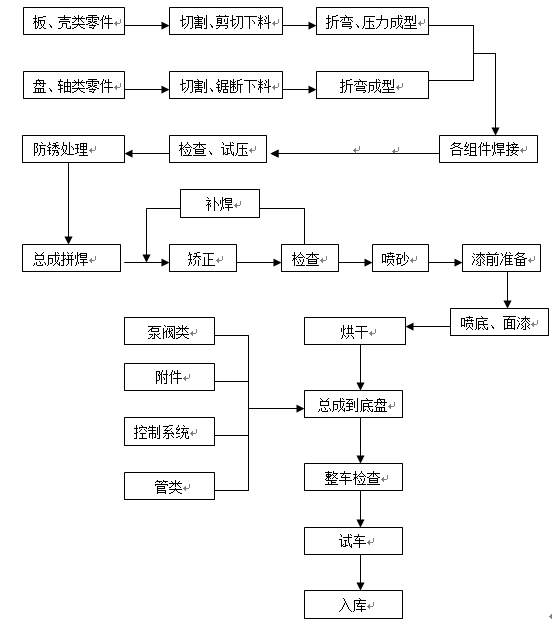 图 3-4	生产工艺流程图3.5.1 产排污情况调查 该项目生产过程中所产生的主要“三废”包括：①废气：涂装过程中产生的有机废气、焊接烟气、试车废气、喷砂打 磨粉尘。 有机废气：涂装过程中产生的有机废气，主要包括苯系物、漆雾、非 甲烷总烃、VOCs。 焊接烟气：焊接工序产生的焊接烟气，主要成分为烟尘和 NOx。 喷砂抛丸粉尘：喷砂抛丸过程产生的粉尘。 试车废气：试车过程中产生的汽车尾气，主要成分为 CO、THC、NOx。②废水：车间保洁采用清扫和干拖清洗，喷漆室水旋除漆雾废水循环 使用，根据生产情况定期更换，臵换的高浓度有机废水直接作为危废 处理，无生产废水产生，厂区只有生活污水，其主要污染物为 COD、 SS、氨氮。③噪声：该项目主要高噪声设备为风机、空压机，切割机、剪板机等 设备噪声。④固废：分为一般固废和危险固废。一般固废有金属废料、废焊接颗 粒、生活垃圾；危险固废有漆雾处理的漆渣、废活性碳、漆桶、废手套、 擦布等、废机油。污染源按各主要生产工部的分布情况见表 3-6。表 3-6	主要污染源分布情况表3.6 工程建设的变更情况本次验收范围为湖北东润汽车有限公司专用汽车及汽车零部件生产 项目，包括其 1 栋联合生产厂房、外协件仓库、宿舍及食堂、配电站、传 达室及其配套建设的给排水、供电及生活办公设施等公用辅助工程和环保 工程。该项目落实的建设地点、公用设施、生产工艺流程、主要原辅料及 产品方案均没有发生变更，与环评一致。项目整体平面布局及外环境关系 均与环评一致，没有发生变更。相对环评，本次验收项目实际建设情况较 环评的主要变更如下表：表 3-7	本次验收项目工程内容及环保措施变更一览表四.	环保设施建设情况调查4.1 废气主要污染防治措施本次验收项目产生的废气主要为焊接过程中产生的含有烟尘的烟气； 喷漆及烘干过程中产生的漆雾和含有挥发性有机物的废气；喷砂抛丸产生 的含尘废气。焊丝在焊接过程中发出电弧光，同时产生焊接烟气，产生的烟尘采用 移动式焊接烟气净化器收集过滤烟尘后在车间内排放。工件表面需要进行抛丸打砂处理，会产生含尘废气，喷砂室砂回收和 含尘废气分别经旋风+滤筒除尘后共一个 15 米排气筒排放。项目喷漆废气室设上送风、下抽风系统，含有漆雾和挥发性有机物的 废气由水旋除漆雾装臵吸收后，废气通过活性炭吸附，最后通过 15 米高 排气筒排放。项目设三套喷烘一体式喷涂设施，其中 1#喷漆室采用电加 热烘干，烘干过程中挥发的有机废气经水旋抽风至活性炭吸附后通过 15 米高排气筒排放。2#和 3#喷漆室采用自然晾干方式，晾干废气经水旋抽 风至活性炭吸附后通过 15 米高排气筒排放。每个喷漆室设两套抽风和活 性炭吸附装臵，各建设两个排气筒。本次验收项目主要废气处理设施处理工艺如下图所示：(1)喷砂抛丸废气处理工艺：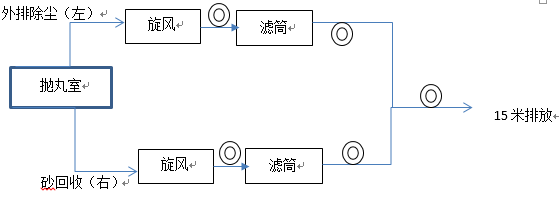 废 气 监 测图  4-1	喷砂抛丸废气处理工艺（2）喷涂废气处理工艺：图 4-2 喷涂废气处理工艺（3）烘干废气处理工艺：废气监测点活性炭吸附	风机	15 米排放图 4-3 烘干（晾干）废气处理工艺（4）试车废气： 主要通过厂区绿化吸收减少车辆尾气浓度。项目主要废气处理设施建设情况如下表：废气监测点表4-1	主要大气污染防治工程建设情况及落实情况汇总表其废气主要治理设施如下图所示：4.2  废水治理措施项目无生产废水外排，按照“雨污分流”原则分别设臵雨水管网和生活 污水管网。全厂建有雨水收集管网，北区雨水经雨水管网收集后在主生产 车间西南侧汇入西边的市政雨水管网，南区雨水汇集至综合楼东南侧汇入 厂区南侧的雨水管网。污水集中在车间洗手间和综合宿舍楼，分两处分别 建设化粪池一座，污水经化粪池处理后从综合宿舍楼西侧汇入市政污水管 网。雨污分流管网建设情况如下表所示：表 4-2	项目管网建设情况表全厂雨污分流管网图如下图所示：湖北东润专用汽车有限公司专用汽车及汽车零部件生产项目喷漆室水旋式除漆雾废水循环利用，根据生产情况定期更换，臵换的高浓度有机 废水直接作为危废委托有资质的单位处理。设备冷却水循环利用。食堂污 水经隔油池处理后同一般生活污水一起进入化粪池处理，经厂区污水管网 排入市政污水管网。4.3 固废处理措施项目生产过程中产生的金属废料、焊接残渣等交废物回收公司回收利 用；漆渣、废油漆桶和废活性碳属于危险废物（HW12），漆渣和废活性 碳采用专门的塑料桶包装，同废漆桶一期分区存放于危废仓库内；机械 加工产生的危险固废废机油（HW08）采用铁桶分类收集，临时存储于危 废仓库内。东润公司在生产车间东侧建设了危废暂存间，规范了全厂危 险废物收集、转运、暂存、处臵措施，危废暂存间内地面防腐防渗，建设了放流失的小型围堰以及渗滤液收集池，各类危险固废分类收集管理， 并分区设立了标识。公司危险废物转移进行了网上申报并落实了转移手 续，含油废物（HW08）、漆渣（HW12）委托有具备危险废物处理资质的 金力环保工程有限公司处臵；废包装桶（HW49）委托荆门市宏勋再生资 源有限公司处臵；废抹布和粘油手套实行豁免管理，和生活垃圾一起由 环卫部门集中收集处理。项目固废产生及处理情况如下表：表 4-3	本次验收项目固废调查情况一览表该项目产生的固废均有合理的处理、处臵方式,固体废物零排放。4.4 噪声治理措施该项目主要机械加工设备均在车间内部，采用了加工精度高，运行噪 声低的生产设备；大型风机进行基座减震处理，并且对设备运行振动产生 的噪声进行了减振，风机与排气管之间采用软连接。现场调查，该项目季 节加工部分高噪声设备均布臵在生产车间内，废气大功率引风机均设臵在 远离厂界的一侧。项目通过采取以上措施达到降低厂界噪声的目的。4.5 风险防范措施本项目主要风险在于危险化学品库内油漆及其稀释剂的存储、危废仓 库内的危险废物的存储。建设单位在车间东侧建设了专门的油漆仓库、气 体仓库，落实了防风、防雨、防晒和硬化防渗措施；危废仓库设臵于车间 的东侧，各类液态废物采用专门容器存放，危废仓库内地面进行防渗。4.6 排污口规范化建设情况排污口已规范化，废气排气筒上设臵有废气采样孔。废水通过污水井 与市政污水管网对接。4.7 环境保护管理组织机构及制度建设情况公司配备了专人负责全厂的环保管理，由专门的设备管理员负责全厂 的环保设施的管理维护，并由各工段班组长对各自生产单元的环保设施的 运行情况进行日常检查。公司建立了相应的环境管理制度，包括废弃物收 集与处臵管理制度、废气处理设施运行管理制度、危险废物管理制度，要 求喷涂工段及时更换活性炭，保证废气稳定达标，对机加工产生的含油废 物要求统一收集管理，禁止车间内跑冒滴漏等。4.8 环保守法及污染投诉情况调查该项目在建设及试运行期间严格执行环保“三同时”制度，遵守国家 及地方环境保护法律、法规没有发生过环境污染事故，也没有收到过有关 环境污染问题的投诉。4.9 环保设施投资及“三同时”落实情况本次验收项目实际投资约 16000 万元，实际环保投资约 113 万元， 占总投资额比例 0.71%，环保投资明细见表 4-4。表 4-4	项目环保投资明细项目建设“三同时落实情况见下表：表 4-5	环评“三同时”执行落实情况4.10 环评批复与实际建设符合性检查情况我公司专用汽车及汽车零部件生产项目实际建设与环评及批复要求检 查结果见表 4-6。表 4-6	环评及批复要求落实情况五.	环评主要结论与建议及批复要求5.1 环评主要结论与建议5.1.1工程影响因素分析结论 项目生产过程中所产生的主要“三废”及处理措施包括：(1)废气 项目所产生的废气主要有涂装过程产生的二甲苯有机废气、焊接烟气、试车废气、喷砂打磨粉尘。涂装车间水旋器除漆雾装臵+活性碳处理，涂装后烘干，废气经活性 碳处理后由15米排气筒排放。项目产生的油漆涂装有机废气均为有组织点 源排放；焊接烟气通过集气罩+15米排气筒排放；试车废气产生量很少， 加强厂区道路绿化；喷砂打磨粉尘采用脉冲反吹清灰除尘器+15米排气 筒。排放浓度均满足《大气污染物综合排放标准》（GB16297-1996）表2 中得二级标准。(2)废水 本次项目废水主要是厂区生活废水和车间保洁废水，污水采用标准化粪池处理后排入园区污水管网，污水排放执行《污水综合排放标准》(GB8978-1996)中三级排放标准。 (3)噪声该项目主要噪声设备为风机、空压机、切割机、剪板机等设备，项目采取厂房屏蔽、距离衰减等综合措施，控制厂界噪声达标。 (4)固体废物 该项目固体废物包括一般固废和危险性固废。一般固废来源于机加工段产生的金属废料、厂区生活垃圾。危险性固体废物主要为废活性碳、漆雾处理的漆渣、油漆桶(编号HW12)、机加设备产生的废机油 (HW08)、 废乳化液（HW09）、生产过程中产生的废手套、擦布等废物(编号HW08)。金属废料外售资源回收利用单位，油漆桶、废机油由供货单位回收再利用， 废活性碳、漆雾处理的漆渣、废乳化液、废手套、擦布等危险固废送有资 质的单位统一处理。生活垃圾由环卫部门集中处臵。5.1.2环境质量现状评价结论(1)环境空气：评价区域内各监测点 SO2、NO2  小时值和日均值均符合《环境空气质量标准》(GB3095-1996)二级标准的要求。TSP 日均值浓度 出现超标现象，最大超标率 13.3%。分析其超标原因主要是因为市区内施 工扬尘对环境空气造成影响。(2)地表水环境：监测结果表明：白家湾 pH、高锰酸盐指数、氨氮、 BOD5、石油类均符合《地表水环境质量标准》(GB3838-2002)Ⅱ类标准， 钱营及余家湖断面各监测因子能符合Ⅲ类标准要求。(3)声环境：噪声现状监测结果分析：各监测点的噪声均符合《声环 境质量标准》(GB3096-2008)中 3 类标准要求，项目拟建地声环境质量状 况较好。5.1.3 环评影响评价结论(1)环境空气影响评价结论：项目有机废气污染物二甲苯下风向最大地面浓度远低于 TJ36-79 工 业企业设计卫生标准要求。因此本评价认为涂装废气的排放对周围环境空 气的影响甚微。(2)水环境影响分析结论：项目废水排放能够满足排入城市二级污水处理厂相应的标准要求——《污水综合排放标准》(GB8978-96)三级标准。项目废水排放对纳污水 体汉江水质的影响在可控制范围内。(3)噪声影响分析结论： 本工程投产后，主要噪声源对厂界和敏感点的贡献值均小于《工业企业厂界噪声排放标准》(GB12348-2008)中相关标准的要求。评价认为，该 项目高噪声源噪声对环境的影响可以接受。(4)固体废物影响分析结论： 工业固废“零排放”，项目固废不会对周围环境造成二次污染影响。5.1.5 风险评价结论 项目运行过程中存在着泄漏、火灾风险，必须严格按照有关规范标准的要求对涂装房进行监控和管理。在认真落实工程拟采取的安全措施及评 价所提出的安全设施和安全对策后，工程的事故对周围影响是可以接受 的。5.1.6 总量控制结论 项目建成后，经采取各项治理措施后，各项总量控制类污染物排放量能控制在总量控制建议指标范围内。5.1.7 总结论湖北东润专用汽车有限公司专用汽车及汽车零部件生产项目位于襄 阳市高新区深圳工业园特 88 号。项目的建设符合国家产业政策及发展规 划，符合襄阳市城市发展总体规划，生产过程中贯彻清洁生产原则，符合 清洁生产要求，项目排放的污染物对当地环境影响较小，废气和废水防治 措施基本可行，固体废物处理处臵率 100%，各类污染物可实现达标排放 和总量控制要求。只要该公司严格执行“三同时”制度，认真落实本报告 提出的各项环保措施，加强环境管理，从环境保护的角度来看，本项目是 可行的。5.2 环评批复要求襄阳市环保局关于湖北东润专用汽车有限公司专用汽车及汽车零部 件生产项目的环评批复（襄环审[2012]166 号）如下：一、专用汽车及汽车零部件生产项目位于襄阳市高新区深圳工业园特88 号，总投资 17000 万元，项目占地 113771 平方米。主要建设有综合车间、仓库、倒班楼和综合楼，总建筑面积 53517.62 平方米。项目运营后 可形成年产各种专用汽车 5000 台及专用汽车零部件 2000 台（套）的能力。该项目符合襄阳市总体规划和国家产业政策要求。项目建成后，将为 促进地方经济发展发挥积极作用，在全面落实《报告书》提出的各项污染 防治及生态保护措施前提下，项目对环境的影响能得到有效的控制。二、项目建设和运行管理中须落实环评报告中提出的各项污染防治措 施，重点做好：1、喷涂过程中挥发含二甲苯有机废气，经过水旋除漆雾装臵进行一 级处理后，进入活性炭吸附装臵进行二级处理排放，排气筒高度 15 米； 烘干工序产生的含二甲苯有机废气，经集气罩收集后进入活性炭装臵进行 吸附后经 15 米排气筒排放，处理后二甲苯执行《大气污染物综合排放标准》（16297-1996）表 2 中二级标准。焊接过程产生的焊接废气，经集气罩收集通过 15 米排气筒排放；喷砂打磨过程产生的粉尘经脉冲反吹清灰除尘器处理后，通过 15 米排气筒 排放。废气排放标准均执行《大气污染物综合排放标准》（16297-1996） 表 2 中二级标准。2、该项目无生产工艺废水排放。厂区生活污水和车间保洁废水采用 化粪池处理后排入园区污水管网，污水排放执行《污水综合排放标准》（GB8978-1996）表中 4 中三级标准。3、选用低噪设备，合理布局，并采取隔声、吸声、消音和减震等治 理措施，搞好厂区绿化以降低杂声，厂界噪声达到《工业企业厂界环境噪 声排放标准》（GB12348-2008）3 类标准。4、按照“无害化、减量化、资源化”原则，合理处臵各项固体废弃 物。产生的危险固废，须严格按危险固废处理原则及危险固废收集、存放 的规定执行，并同时厂内堆存防渗、防雨等措施，严防二次污染情况的产 生。集中收集后委托有资质的单位安全处臵。一般固废可回收再利用；生 活垃圾交由环卫统一处臵。固废综合利用或处臵率达 100%。5、做好厂区绿化，厂界四周应建设一定宽度的绿化隔离带，以减轻 废气和噪声对周围环境的影响。三、项目环境标准按襄环评[2012]105 号文执行。 四、项目建设必须严格执行配套建设的环境保护设施与主体工程同时设计、同时施工、同时投产使用的环境保护“三同时”制度。项目建成后须向我局申请，经检查，各项环保措施设施落实到位方可试生产，试生产 3 个月内须按规定程序向我局申请项目竣工环保验收，验收合格方可投入正 式生产。五、请市环境监察支队负责该项目的环境监管。 六、本批复自下达之日起五年内有效。期间若项目的性质、规模、地点、生产工艺及污染防范措施发生重大变动，须重新报批项目的环境影响评价文件。六.验收监测评价标准和总量控制指标本次验收监测评价标准采用该项目“环境影响报告书”中选用的及环 评批复要求的评价标准。鉴于目前各地环保部门对 VOCs 排放管控越来越 严，本次验收监测同时参考【表面涂装（汽车制造业）挥发性有机化合物 排放标准（广东）  DB44/816- 2010】表 2 标准要求对喷涂废气进行校核。6.1 污染物排放标准6.1.1 废气排放标准 本次验收项目工程产生的废气主要为焊接过程中产生的含有烟尘的烟气，喷漆排气及烘干过程中产生的挥发性有机物（一二甲苯为主）和漆雾的废气，外排废气执行《大气污染物综合排放标准》(GB16297-1996) 表 2 中二级标准。其标准值详见表 6-1。表6-1	大气污染物综合排放标准(GB16297-1996)二级标准无组织废气执行《大气污染物综合排放标准》(GB16297-1996)中无 组织排放监控浓度限值：表6-2	大气污染物综合排放标准(GB16297-1996)喷漆及烘干过程中产生的含有 VOCs 的有机废气，参考【表面涂装（汽 车制造业）挥发性有机化合物排放标准（广东） DB44/816- 2010】表 2 标准要求。表 6-3 表面涂装（汽车制造业）挥发性有机化合物排放标准（广东）  DB44/816- 20106.1.2 废水排放标准项目所排废水主要厂区生活污水，其主要污染物为 COD、SS、氨氮、 石油类。执行《污水综合排放标准》(GB8978-1996)三级标准，具体见表 6-4。表6-4	废水污染物排放标准6.1.3 噪声排放标准厂界噪声执行《工业企业厂界环境噪声排放标准》(GB12348-2008)3 类标准，见表 6-5。表6-5 厂界噪声排放标准6.1.4  固体废物一般工业固体废物处臵执行《一般工业固体废物贮存、处臵场污染控 制标准》(GB18599-2001)。危险废物处臵执行《危险废物贮存污染控制标准》(GB18597—2001)。6.2 总量控制指标根据襄阳市总体规划，结合项目污染物产生、排放特点及其污染物控 制措施，结合公司发展计划，其主要污染物排放总量控制建议指标为：二 甲苯0.76t/a、粉尘2.716t/a；固体废物全部综合利用和合理处理处臵，实现 零排放。生活污水进入鱼梁洲污水处理厂处理，其COD和氨氮不在建议 指标内。七.验收监测内容此次竣工验收是对湖北东润汽车有限公司专用汽车及汽车零部件生 产项目工程环保设施的建设、运行和管理情况进行全面考核，对环保设施 的处理效果和排污状况进行现场监测，同时检查各类污染防治措施是否达 到设计能力和预期效果，并评价其污染物排放是否符合设计要求和国家标 准。本次验收监测主要内容包括有：(1)生产工况监测；(2)废气、废水外 排口污染物排放情况监测，厂界噪声监测。7.1 验收监测期间生产工况监控验收监测期间，生产负荷必须达到 75％设计生产能力以上，方可进 入现场进行监测，当生产负荷小于 75％时，通知监测人员停止监测，以 保证监测数据的有效性。本次验收期间企业实际生产负荷为 79.8%,符合 验收条件。7.2 废气监测7.2.1 废气有组织排放监测 项目有组织排放源为喷漆排放废气、烘干及自然晾干废气、抛丸废气。由于喷涂工序处理前的废气不具备监测条件，本次对处理沟废气进行进行监测，对跑完废气处理前、后进行同步效率验证监测。其中喷涂废气 2#室和  3#室抽测一个，1#室带加热烘干，为必测点。项目有组织污染源排放及验收监测情况如下表 7-1 所示:表 7-1	有组织排放源情况一览表7.2.2 废气无组织排放监测废气无组织排放监测点位：在厂区四周设 4 个监测点位。具体点位根据监测时气象条件适时调整，取厂界外 10 米处浓度最高点为监测浓度。 废气无组织排放监测内容见表 7-2。表 7-2 废气无组织排放监测7.3 废水监测项目所排废水主要为厂区生活污水，本次在本项目主要生活污水排口 进行监测。具体内容见表 7-3。表 7-3	废水监测内容一览表7.4 噪声监测监测点位：在厂界四周分别布设 4 个厂界噪声监测点，监测项目为昼间、夜间等效声级（Leq），监测频次为昼、夜各 1 次/天，监测 2 天。7.5 敏感点环境空气监测为考察当地环境质量现状，在厂区最近的东北侧敏感点设一个监测 点，监测内容见表 7-4。表 7-4 敏感点环境空气监测无组织废气、厂界噪声和敏感点环境空气具体检测布点如下：八	验收监测方法及质量控制8. 1 监测分析方法本次监测的质量严格按照《环境监测技术规定》的要求进行，质量监 测分析方法见表 8-1 。表 8-1	监测分析方法及方法来源8.2 质量保证和质量控制为了确保监测数据的代表性、完整性、准确性、精密性和可比性，晶 恒公司对监测的全过程（包括布点、采样、数据处理等）进行质量控制。 本次监测的质量严格按照《环境监测技术规定》的要求进行，实施全过程 质量控制，按照质控要求增加20%的平行样和10%的加标回收样。监测人 员经过考核并持有上岗证书；采样人员严格遵守采样操作规程，严格按照 验收方案展开监测工作，认真填写了采样记录。所有监测仪器经过计量部 门检定并在有效期内，现场监测仪器使用前经过校准，监测数据实行三级 审核。本次验收监测严格按照晶恒公司质量控制程序进行质控样的采集和分 析。本次共采集 12 组有组织排放废气，空白样 4 组，  32 组无组织排放废气和 4 组环境空气，VOCs 空白样 10 组，分析均低于方法检出限。实验 室分析过程中 VOCs 质控样 2 组，测定误差在 3.5~15.4%，满足 30%的误 差限值要求。本次验收监测废水取样共 8 个频次，2 个现场平行样，平行样比例 25%； 水质监测平行误差最大为 1.16%，满足平行样误差要求。本次验收监测水 质共采样 10 个，实验分析加标样 1 组，加标回收比例 10%，加标回收率 均在相应的指控要求范围内。实验室采样及分析质控措施详见表8-2~8-5：表 8-2 全程序空白、平行样检测结果表 8-3 曲线中间点浓度校核点复测统计表 8-4 样品加标回收率测定结果统计表表 8-5 噪声校准结果统计表本次验收监测所用方法均为国家正式颁布的监测方法标准，且为晶恒公司实验室认证能力范围内，在验收监测前制定了详细的验收监测方案， 现场采样人员和实验室分析人员均认真填写了记录，所用外采设备和实验 室分析设备均经过计量部门检定并在有效期内，现场监测仪器使用前经过 校准，监测数据落实了三级审核制度。因此本次验收监测质控措施有效。九.	验收监测结果9.1 验收监测期间生产工况为确保本次验收监测有效，我公司在监测前制定了详细的生产计划。 本次验收工况控制主要通过设备的运转率及原辅料和能源的消耗量来确 保监测期间的工况，产品产量为监测期间的产品数量。1、监测期间设备运行情况 监测期间主要生产设备使用运转情况如下：表 9-1设备运转情况统计2、监测期间主要原材料、能源消耗及产量统计 经统计我公司库存及出库记录和生产报表，从 10 月 10 日到 11 日, 我公司钢板消耗量分别为 36.8t/d；外购钢管消耗量分别为 3.244t/d；型材分 别为 9.998t/d、9.893t/d 焊丝用量为 1.03t/d；水性防锈漆消耗量分别为 2.846kg/d、2.926kg /d、面漆(油漆)消耗量为：71.98kg/d、74.03kg /d。监 测期间生产情况见表 8-2。表 9-2 实际产能、原材料及能源消耗统计3、监测期间用排水平衡 统计监测期间我公司各用水点用水情况，并同步监测公司排水情况。监测期间，总新鲜用水量为 42.2m3/d，其中自来水主要用于机加工设备的间接冷却水循环补充用水、喷漆除漆雾的循环水补充水、生活用水。设备冷却循环水量为 5m3/h，每天工作 8 小时，需补充 3%的蒸发损耗 1.2m3/d。 项目采用水旋+活性炭吸附对喷漆工艺中产生的漆雾和有机废气进行处 理，漆雾循环池共 45m3，蒸发损失约 2%，补充新鲜用水量 1 m3/d。公司 员工 200 人，生活用量为 20m3/d。验收期间绿化浇灌用水 20 m3/d。监测 期间供排水平衡见下图：420	1616图 9-1	验收期间水平衡图（单位：m3/d）本次验收期间，企业全员在岗，机相对于环评，企业道路采用清扫方 式，不用水冲洗，因此大大减少了新鲜用水量。经统计原辅料用料，尤其 是喷涂工序的油漆的主要用量，确认本次验收生产工况为 77.9~81.7%， 平均工况为 79.8%。9.2 验收监测期间气象条件验收监测期间气象参数见表 9-3。表 9-3 验收监测期间气象参数表）9.3 废气监测结果9.3.1 废气有组织排放 喷涂废气监测情况及监测结果如下表 9-4~9-5 所示：表 9-4 喷涂一室废气污染物排放监测结果备注：L 代表该物质未检出，以检出限一半计。表 9-4 喷涂二室废气污染物排放监测结果备注：L 代表该物质未检出，以检出限一半计烘干废气监测情况及监测结果如下 9-6~7 所示：表 9-6 烘干一室废气污染物排放监测结果表 9-7 晾干二室废气污染物排放监测结果监测结果表明：验收期间，喷涂及烘干废气中颗粒物最大排放浓度为5.3mg/m3、最大排放速率为 0.1706kg/h；二甲苯最大排放浓度为 5.380 mg/m3、最大排放速率为 0.1763kg/h ，VOCS 最大排放浓度为 19.978mg/m3、 最大排放速率为   0.6785kg/h，其喷涂线各污染物排放浓度和速率均符合《大气污染物综合排放标准》(GB16297-1996)表 2 中二级标准和【表面涂 装（汽车制造业）挥发性有机化合物排放标准（广东） DB44/816- 2010】 表 2 标准要求。喷砂室喷砂抛丸废气检测结果如下表：表 9-8 喷砂废气污染物排放监测结果监测结果表明：验收期间，机加工抛丸废气中颗粒物最大排放浓度为5.5mg/m3、最大排放速率为 0.1681kg/h，污染物排放浓度和速率均符合《大 气污染物综合排放标准》(GB16297-1996)表 2 中二级标准要求。9.3.2 废气无组织排放 废气无组织排放监测结果见表 9-9。表 9-9 厂区废气无组织排放监测结果监测结果表明：验收期间，该项目所在厂区厂界各无组织排放点颗粒物的浓度均符合《大气污染物综合排放标准》(GB16297-1996)表 2 中相应 标准要求，VOCS 的浓度均符合【表面涂装（汽车制造业）挥发性有机化 合物排放标准（广东）  DB44/816- 2010】表 2 标准要求。9.4 废水监测结果污水处理设施废水监测情况及监测结果如下表 9-10 所示：表 9-10	废水监测结果	单位：mg/L，pH  无量纲监测结果表明：验收期间，厂区总排口废水 pH 范围值为 7.68～7.81、化学需氧量浓度最大值（下同）为 361mg/L、悬浮物 241mg/L、氨氮 22.0mg/L、总磷 3.60mg/L、石油类 0.95mg/L。可见厂区外排废水达到《污 水综合排放标准》(GB8978-1996)三级标准。9.5 噪声监测结果厂界噪声监测结果见 9-11。表 9-11	厂界噪声监测结果	单位：等效声级，Leq  dB(A)监测结果表明，验收期间厂界昼间噪声值范围为 51.3～68.2dB（A）， 夜间噪声值范围为 43.3～53.8dB（A），夜间噪声值均满足《工业企业厂 界环境噪声排放标准》（GB12348-2008）3 类标准限值要求，昼夜噪声北 侧厂界因临 316 国道，受其交通噪声影响超标外，其它厂界噪声均达标。9.6 环境空气监测结果敏感点环境空气监测结果见 9-12。表 9-12	敏感点环境空气监测结果厂区周边敏感点环境空气中 TSP 浓度最大值为 0.106mg/m3，二氧化 硫最大浓度 0.012 mg/m3，二氧化氮最大浓度 0.031 mg/m3，非甲烷总烃最 大浓度 0.98mg/m3，满足《环境空气质量标准》（GB3095-2012）中二级质 量标准，环境空气中 VOCs 未检出，本项目建设未对当地质量环境造成明 显不良影响。9.7 废气处理设施处理效率统计结果由于喷漆及烘干废气处理前烟道位于地下，不具备检测条件，无法进 行实际效率验证检测。本次验收监测采用实际物料衡算方法核算其理论产 生源强。公司监测期间面漆使用丙烯酸聚氨酯面漆，采用 X-10 稀释剂；底漆 使用灰环氧聚酰胺水性防锈漆，采用 X-7 稀释剂。根据厂家提供的各种 漆组分，两种漆物料成分统计见表 9-13~14，其理论产生量见表 9-15。表 9-13	面漆成分统计一览表表 9-14	底漆成分一览表表 9-15	监测期间 VOCS 理论产生量表 9-16	实际监测排放统计及处理效率一览表由上分析结果可知，喷涂废气处理装臵对 VOCs 处理效率为83.8~85.8%。喷砂废气处理设施对粉尘的处理效率统计如下：表 9-17	喷丸排放统计及处理效率一览表9.8 总量控制指标统计结果本次总量指标核算，废气按照监测期间的平均排放速率核算，排水量 按本次全厂水平衡图数据核算，运行时间按照实际的生产时间核算。根据 公司生产能力核算，1#喷漆线喷涂每天运行时间 7h，由于设有电辅热烘 干，每天烘干时间 4h 即可；2#和 3#喷漆线喷涂每天运行时间 6h，自然晾 干需 6 h。抛丸每天运行时间 8 小时，全年以 2000h 计，验收期间工况为 79.8%，据此核算湖北东润汽车有限公司专用汽车及汽车零部件生产项目 污染物排放参数及总量统计结果见表 9-17~18。表 9-17	废气污染物排放监测参数统计表 9-18	废水污染物排放监测参数统计备注：本项目污水中污染最终排放量以污水厂排放标准核算。经实测及统计，湖北东润汽车有限公司专用汽车及汽车零部件生产项目外排的废水中化学需氧量、氨氮以及废气中二甲苯、粉尘排放总量分别0.241t/a、0.032 t/a 和 0.6424t/a、1.2166t/a，均低于环评核算的排放总量。 项目 VOCs 排放总量为 3.646t/a。十.验收监测结论及建议10.1 验收监测结论湖北东润汽车有限公司专用汽车及汽车零部件生产项目位于襄阳市 高新区深圳工业园特 88 号，占地  113771 平方米，项目主要联合综合车间，布臵半挂车生产线 1 条、罐装车生产线 1 条、涂装线 1 条（分为 3 个涂装 室），配套建设一栋外协件仓库、一栋综合倒班楼。项目建成后投产各类 生产设备近 200 台套，采用钢板裁剪、焊接、组装、喷涂的生产工艺，形 成年产各种专用汽车 5000 台及专用汽车零部件 2000 台（套）的能力。项 目实际投资约 16000 万元，实际环保投资 113 万元，占总投资额比例 0.71%。验收监测期间项目生产正常、稳定，生产负荷率在 79.8%左右，满足 验收监测对生产负荷的要求，主体生产运行正常，满足环境保护验收监测 对生产工况的要求。10.1.1 废气监测结果（1）验收监测期间：喷涂及烘干废气中颗粒物最大排放浓度为 5.3mg/m3、最大排放速率为 0.1706kg/h；二甲苯最大排放浓度为 5.380 mg/m3、最大排放速率为 0.1763kg/h ，VOCS 最大排放浓度为 19.978mg/m3、 最大排放速率为   0.6785kg/h，其喷涂线各污染物排放浓度和速率均符合《大气污染物综合排放标准》(GB16297-1996)表 2 中二级标准和【表面涂 装（汽车制造业）挥发性有机化合物排放标准（广东）  DB44/816- 2010】表 2 标准要求。（2）验收监测期间：机加工抛丸废气中颗粒物最大排放浓度为 5.5mg/m3、最大排放速率为 0.1681kg/h，污染物排放浓度和速率均符合《大 气污染物综合排放标准》(GB16297-1996)表 2 中二级标准要求。（3）验收监测期间：该项目所在厂区厂界各无组织排放点颗粒物的 浓度均符合《大气污染物综合排放标准》(GB16297-1996)表 2 中相应标准 要求，VOCS 的浓度均符合【表面涂装（汽车制造业）挥发性有机化合物 排放标准（广东）  DB44/816- 2010】表 2 标准要求。经理论核算并结合实际排放检测统计，喷涂废气处理设施对 VOCs 的处理效率范围为 83.8~85.8%；喷丸废气除尘设施对粉尘处理效率分别 为 90.68%和 95.42%，整体除尘效果为 93.84%。10.1.2 废水监测结果验收监测期间：厂区总排口废水 pH 范围值为 7.68～7.81、化学需氧量 浓度最大值（下同）为 361mg/L、悬浮物 241mg/L、氨氮 22.0mg/L、总磷 3.60mg/L、石油类 0.95mg/L。可见厂区外排废水达到《污水综合排放标 准》(GB8978-1996)三级标准。10.1.3 噪声监测结果监测结果表明，验收期间厂界昼间噪声值范围为 51.3～68.2dB（A）， 夜间噪声值范围为 43.3～53.8dB（A），夜间噪声值均满足《工业企业厂 界环境噪声排放标准》（GB12348-2008）3 类标准限值要求，昼夜噪声北 侧厂界因临 316 国道，受其交通噪声影响超标外，其它厂界噪声均达标。10.1.4 环境质量监测结果厂区周边敏感点环境空气中 TSP 浓度最大值为 0.106mg/m3，二氧化 硫最大浓度 0.012 mg/m3，二氧化氮最大浓度 0.031 mg/m3，非甲烷总烃最 大浓度 0.98mg/m3，满足《环境空气质量标准》（GB3095-2012）中二级质 量标准，环境空气中 VOCs 未检出，本项目建设未对当地质量环境造成明 显不良影响。10.1.5 总量控制落实结论 本项目实际排放的废水中化学需氧量、氨氮以及废气中二甲苯、粉尘排放总量分别 0.241t/a、0.032  t/a 和 0.6424/a、1.2166t/a  ，均低于环评核算的排放总量；项目 VOCs 排放总量为 3.646t/a。 10.1.6 验收监测总结论综上所述，我公司履行了环境保护“三同时”制度，落实了环评报告及 批复文件提出的各项环保措施。施工和营运过程中采取的污染防治措施基 本有效，通过采取各种污染防治措施，该项目建成后废气、废水污染物、 厂界噪声经处理后均达标排放，固体废弃物均有合理的处臵途径，项目建 设和运营不会对周边环境产生明显的不利影响。项目建设和试运行期间没 有发生过环境污染投诉事件，也没有环保违法行为。从整体处出发，项目 建设达到竣工环保验收条件。10.2 后期管理要求（1）进一步加强环保设施的日常维护和管理，并同时加强生产管理， 保证废气及废水中污染物长期、稳定达标。（2）进一步加强厂内危险固废管理，严格按照危险固废管理要求落实 收集、存储、转移措施。（3）加强喷涂废气处理设施运行管理，进一步提高有机废气处理效率。（4）强化环境风险防范意识，进行环境风先应急预案备案，并按照预 案定期进行环境应危险废物委托处置协议甲方：湖北东润专用汽车有限公司 乙方：襄阳金力环保工程有限公司根据 《中华人民共和国合同法》 以及相关法律法规，经双方协商一致 ，现就 甲方委托乙方处置危险废物的事宜达成如下条款 ，以资共同遵守。第一条 ：主体资格乙方具备危险废弃物安全处置的能力及相关设施 ，并具有环境保护行政主管 部门许可的危险废物无害化处置资质 。第二条：委托处置的危险废物种类 、数量和价格2. 1 本合同所称危险废物是指 甲方在经营活动中产生的己列入 《国家危险废 物名录》 或者根据 《国家危险废物鉴别标准和鉴别方法》 判定的具有危险特性的 废物。2. 2 甲乙双方根据国家和湖北省的有关规定，进行协商后 ，甲方决定委托乙 方处置危险废物类别 、单价如下 ：2. 3 在本合同签定时，甲方向乙方支付预处理费」L丘一元整 （ 即人民币 2000元），   合同期间内如未达到该费用 ，该费用不退还。2. 4 在合同有效期内 ，如遇物价上涨 、政策调整等因素 ，经甲乙双方书面同 意，可按照公平、合理的原则重新协商制定新的处置价格 。乙方在新的价格开始 执行之 H前一周通知甲方 ，甲方应按照新价格继续执行已经签订的合同 。第三条 ：双方权利和义务3. 1 甲方应依照危险废弃物的相关管理规定 ，将危险废弃物临时存放并保管 至安全 、环保且便于运输之地点，并负责危废的安全管理 ，相应费用由甲方承担。/.疗、 飞.：，.3. 2 甲方在生产过程中所产生的危险废物 ，由甲方负责装车，并对运输车辆 在厂区内货物装车的安全环保问题负责  。3. 3  甲方有根据约定的付款条件 ，支付危险废物处置费用的义务。3. 4   乙方根据甲乙双方协商的清运时间，及时做好危险废物的接收工作 。3. 5  乙方有按时取得危险废物处置费用的权利 。3. 6 甲乙双方依据 《危险废物转移联单管理办法》 要求 ，向主管机关进行联 单申报，各自完成当地环保部门的转移手续办理。3. 7 乙方发现危险废物的名称、数量、特性、形态、包装方式与联单填写内 容不符的，有权要求甲方进行核定。3. 8 乙方有权利对进厂危险废物进行抽样分析 ，若发现危险废物分析结果与 采样分析结果有不符 ，可与甲方重新协商处置单价，甲方有权利对分析结果进行 核实。第四条 ：付款方式4. 1 甲方在其生产过程中所产生的危险废物在甲方工厂所在地称重 ，称重的 结果须双方确认，称重的费用出甲方承担。甲方根据称重后所得的危险废物的实 际重量＊处贵单价 ，向乙方支付处置费用 。4. 2 甲方在收到乙方开具的危险废物处置费用发票之日起的 7 个工作 日内， 根据发票金额向乙方一次性支付全部费用 ，付款方式为电汇支付 。第五条 ：协议期限	_,..组lL年 」主二月	立与 国主坐监手在」止 万土豆三日，协议期限为一立一年， 协议到期后 ，双方进行协商i 重新签定处置奇同二ι第六条：保密6. 1 甲乙双方对于因履行本协议而知悉的对方包括 （但不限于〉 技术 、商业 等秘密 ，均负有保密义务 。6. 2 甲方不得将本处置协议中所涉及危险废物的处置单价透漏给第 三方，并且对处置单价绝对保密 ，否则乙方将不按照本协议第 2. 2 中的处置单价执行， 且甲方必须完全赔偿因其泄露本处置协议中所涉及危险废物的处置单价而对乙 方所造成的全部损失 。第七条 ：双方责任·’．·同．·，忌，J    \'，．7. 1 甲方在合同期限内所产生的协议处理的危险废物应全部交给乙方处置 ， 不得委托其他单位处理 ，也不得代收其他单位产生的危险废物 ，再交给乙方处理， 否则甲方应付乙方相应重量危险废物的  2 倍处理费作为违约金 。7. 2 甲方负责按照约定对危险废物进行包装（袋装） ，并在包装物上贴上标签 标识 （标注明所包装危险废物的相关信 息〉， 否则乙方有权拒绝接收 。7. 3 甲方不得将爆炸性、放射性的废物放置于待处理容器中 ，若新增危险废 物，由双方协商更改协议 。7. 4 甲方未按照合同约定支付费用的，每逾期一日按欠款的千分之 3 向乙方 支付违约金 。若甲方延迟支付处置费用超过一个月 以上，乙方有权单方解除合同 ， 并要求甲方支付违约金并赔偿乙方因此而遭受的损失  。7. 5 甲方保证提供给乙方的危险废物不超出合同 规定的危险废物种类 ，由于 甲方虚报所产生危险废物资料 、夹带其他危险废弃物、实际运往乙方的危险废弃 物与样品 、本合同约定的种类或废弃物的资料不符给乙方造成的损失，由甲方负 责完全赔偿。第八条：协议的变更、转让和解除8. 1 订立本合同所依据的法律 、行政法规、规章发生变化 ，本合同应变更相 关内容；订立本合同所依据的客观情况发生重大变化 ，致使本合同无法履行的， 经甲乙双方协商同意 ，可以变更或者终止合同的履行。8. 2 合同期限内 ，乙方丧失相关危险废物处理资格 ，经过甲方同意后，可以 将相关权利义务转让给第三方 ，否则未经对方书面同意 ，任何一方不得将本协议 规定的权利和义务转让给第三方 。8. 3 有下列情形之一的 ，本协议自行终止(1 ） 任何一方以解散 、破产、关闭、清算等致使本协议不能履行 。( 2 ） 双方协商一致解除合同。(  3 ）  一方违约，另一方可以单方面解除合同。( 4 ） 法律法规规定的其他情形 。第九条：争议解决与合同有关的争议应由双方友好协商解决 ，女If 无法达成共识 ，则向合同签订 地人民法院提起诉讼  。合同签订地为 ：湖北省襄阳市第十条：其他，.·,	‘·’可i	 ，：：.‘P10. l 本协议未尽事直 ，由双方协商订立补充协议 。10. 2 本协议经甲乙双方签字盖章 后生效。10. 3  本协议一式武份 ，甲乙双方各执宣份，均具有同等的法律效力 。甲方 ：湖北东润专用汽辈有限公司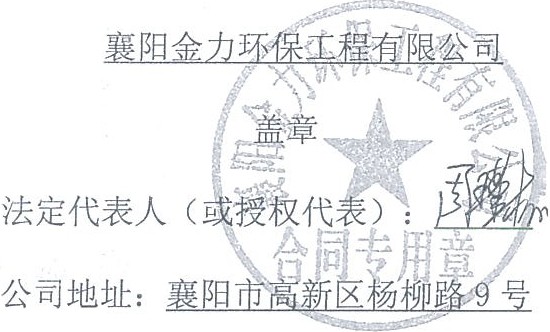 1/i_	盖章法定代表人 （或授权代表）： 一一一 公司地址：襄阳市深圳工业园特 88 号电话：	0710-2579666 	签定日期 ：旦口年」三月K日电话：	0710-3323031 	签定日期：卫平年J主月J二二日开户银行：建行襄阳开发区支行银行帐号：4200   1647  3410  5000 6220社会信用代码：914206007327173495节 ｜ 忡，专含芝安危 险 废 物 无 害 化 委 托 处 置 合 同危废类别为：HW49 ( 900-041-49 )（ 编 号：宏合 2018 第 160   号 ）甲方 （ 委托方）：襄阳东润汽车 有限公 司乙方 （ 处置 方 ） ：荆 门市 宏 勋再 生 资源 有限公 司？主i丁 Cl ！川：2018 .i ：5  J- J  :3  [!织 1-rt也点 ：湖北省 Jf-1J !' J rjj 尔 ；：.工 业匠l1><守，1      •h ！、＇ ..，，、说	明1. 检测地点：CCT 实验室位于湖北省襄阳市检测认证产业园2. 本报告无 CCT 报告章无效 。3. 本报告不得涂改 、增删 。4.  本报告只对本次采样 ／送检样品检测结果负责 。5 .  本报告未经 CCT 实验室同意不得作为商业广告使用 。6 . 未经 CCT 书面批准 ，不得部分复制检测报告 。7. 对本报告有疑议 ，请在收到报告 10 天之内与本公司联系 。8.  除客户特别申明并支付样品管理费 ，所有超过标准规定时效期的样品均不再做留样 。9.  委托检测结果只代表检测时污染物排放状况 ，所附排放标准由客户提供 。IntroductionPlace of the testing:CCT Laboratory	certification testing industrial park, Xiangyang city, Hubei Province, ChinaThis report is considered invalidated without the Special Seal for Inspection of the CCTThis report shall not be altered, added and deleted.The results relate only to this items tested.This report shall not be published as advertisement without the approval of CCT LaboratoryThis report shall not be copied partly without the written approval of CCTPlease contact with us within 10 days after you received this report if you have any questions with it.All expired samples which exceed standard time limited will not be remained, unless clients have special declaration with payment.The test results only represent the pollutant emissions of sampling.The discharge standard is provided by the client.湖北晶恒检测有限责任公司	Hubei Crystal Constant Testing Co., LTD一、任务来源受湖北东润专用汽车有限公司委托 ，我公司于20 17 年 10 月 10-11 日对专用汽车及汽车 零部件生产项目进行了验收监测 。二、监测依据1、监测方案及监测内容本次监测是对专用汽车及汽车零部 件生产项目进行了验收监测 ，根据建设项目环境保护 设施竣工验收监测技术要求 ，本次监测内容如下 ：①无组织废气检测内容检测点位编号1-4检测点位厂界外 10 米内，根据气象 条件设 4 个点位检测指标     颗粒物 、非甲烧总短 、氮氧化物检测频次连续 2 天，4 次／ 天②有组织废气检测内容＝③废水检测内容检测点位编号		检测点位	检测指标	 检测频次 生活污水排放口 I pH 、化学需氧量 、氮氮、悬浮物、石油类 ｜  连续两天，每天三次④噪声检测内容检测点位编号	检测点位	检测指标	｜	检测频次l8	厂界四周 4 个点⑤敏感点环境空气检测内容累计等效声级	｜    每个点位监测 2 天，每天昼夜各一次检测点位编号 ｜	检测点位魏庄小区检测指标	检测频次t    连续 2 天，小时值4 次／天，日均值 1 次／l	天湖北晶恒检测有限责任公司	Hubei Crystal Constant Testing Co., LTD①外采方法及设备②监测分析方法及依据－、监测结果有组织废气测报告却17100	第	5	页 共	15	页Page	of: 旦	飞10009-1备注：L 以检出限一半计。－－ ..『‘\\ l黑舌边同野	世8201710009-1部附，ou第	10	页 共	15	页Page	of废水检测报告无组织检测报告环境空气检测报告噪声检测报告四、质控统计报告全程序空白、平行样检测结果报宦喝得 AI--Um O 1710009-1e    ,rt•第	12   页 共	15	页Page	of－＝－；二 《回A冒 T曲线中间点值校核点复测统计样品加标回收率测定结果统计表湖北晶恒检测有限责任公 司	Hubei Crystal Constant Tes由1g  Co.,  LTD2湖北晶恒检测有限责任公司Hubei Crystal Constant Testing Co., LTD.检 测 报 告TEST REPORT报告编号：日8201710009-2Report No委托方	湖北东润专用汽车有限公司Client项目	专用汽车及汽车零部件生产项目Name检测类别Type验收检测 	A 	O创共编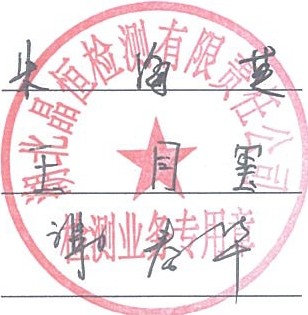 Compiled by审	核：Inspected by签	发：Approved by签发日期：Approved  Date   川，7年 r d月以日aooecd采样 日期：Sampling Date2017 年 10 月 10-11 日Y	M	D报告日期：Report Date2017 年 10 月 25 日Y	M	D襄阳市检测认证产业园certification tes由1g indus创al p缸k,   Xiangyang ci纱，Hubei  Province, ChinaHotline:   0710-3786763	Fax:   071  ”3786763报告编号 ：HB201 710009-2Report No.第	l 页 共	3	页Page	of说	明1. 检测地点：CCT 实验室位于湖北省亵阳市检测认证产业园2. 本报告无 CCT 报告章无效 。3.   本报告不得涂改 、增mu 。4.  本报告只对本次采样 ／送检样品检测结果负责 。5.  本报告未经 CCT 实验室同意不得作为商业广告使用 。6. 未经 CCT 书面批准 ，不得部分复制检测报告。7. 对本报告有疑议 ，请在收到报告 10 天之内与本公司联系 。8.  除客户特别申明并支付样品管理费 ，所有超过标准规定时效期的样品均不再做留样 。9.  委托检测结果只代表检测时污染物排放状况 ，所附排放标准由客户提供 。Introduction	管Place of the testing:CCT Laboratory	certification testing industrial park, Xiangyang city,Hubei Province, China	棚lThis report is considered invalidated without the Special Seal for Inspection of the CCTThis report shall not be altered, added and deleted.The results relate only to this items tested..	This report shall not be published as advertisement without the approval of CCT LaboratoryThis report shall not be copied partly without the written approval of CCTPlease contact with us within 10 days after you received this report if you have any questions with it.All expired samples which exceed standard time limited will not be remained, unless clients have special declaration with payment.The test results only represent the pollutant emissions of sampling.The discharge standard is provided by the client.报告编号 ：HB201710009 -2Repo11No.第	2	页 共	3	页Page	of一、任务来源受湖北东润专用汽车有限公司委托 ，我公司于2017 年 10 月 10-11 日对专用汽车及汽车 零部件生产项目无组织废气和敏感点环境空气中 VOCs 进行了验收监测 。二、监测依据1、监测方案及监测内容本次监测是对专用汽车及汽车零部件生产项目进行了验收监测 ，根据建设项目环境保护 设施竣工验收监测技术要求 ，本次监测内容如下 ：①无组织废气检测内容检测点位编号1-4检测点位厂界外 10 米内，根据气象条件设 4 个点位检测指标voes检测频次连续 2 天，4 次／天测教②⑤敏感点环境空气检测内容检测点位编号 ｜	检测点位魏庄小区2、监测分析方法及仪器①外采方法及设备检测指标voes检测频次连续 2 天，4 次／天	号专｝.,,.:.②监测分析方法及依据湖北晶恒检测有限责任公司	Hubei C可stal Constant Testing Co., LTD报告编号 ：HB201710009-2Report No.第	3	页 共	3	页Page	of－一一 、监测结果无组织检测报告环境空气检测报告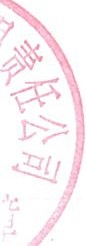 ＊＊＊报告结束＊＊非CCT湖北晶恒检测有限责任公司Hubei Crystal Constant Testing Co., LTD.检 测 报 告TEST REPORT报告编号：HB201710009-2Report No委托方Client项目湖北东润专用汽车有限公司专用汽车及汽车零部件生产项目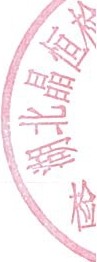 Nar口e	 	检测类别Type验收检测编	制：Compiled by审	核：Inspected by签	发： Approved by 签发日期：Approved Date采样日期：	2017 年 10 月 10-11 日Sampling Date	Y	M	D报告日期：Report Date2017 年 10 月 25 日Y	M	D襄阳市检测认证产业园certification testing industrial park,   Xiangyang city, Hubei Province, China Hotline:  071  ”3786763	Fax:  0710-3786763报告编号 ：阻201710009-2Report No.第	1  页 共	3	页Page	of说	明1. 检测地点：CCT 实验室位于湖北省襄阳市检测认证产业园2. 本报告无 CCT 报告章无效 。3.  本报告不得涂改、增删。4.   本报告只对本次采样／送检样品检测结果负责 。5.  本报告未经 CCT 实验室同意不得作为商业广告使用 。6. 未经 CCT 书面批准，不得部分复制检测报告。7. 对本报告有疑议 ，请在收到报告 10 天之内与本公司联系 。8.   除客户特别申明并支付样品管理费 ，所有超过标准规定时效期的样品均不再做留样 。9.     委托检测结果只代表检测时污染物排放状 况，所附排放标准由客户提供。｝飞、Introduction	‘Place of the testing:CCT Laboratory	certification testing industrial park, Xiangyang ci守，Hubei Province, ChinaThis report is considered invalidated without the Special Seal for Inspection of the CCT 3 .	This report shall not be altered, added and deleted.The results relate only to this items tested.This report shall not be published as advertisement without the approval of CCT LaboratoryThis report shall not be copied partly without the written approval of CCTPlease contact with us within 10 days after you received this report if you have any questions with it.All expired samples which exceed standard time limited will not be remained, unless clients have special declaration with payment.The test results only represent the pollutant emissions of sampling.The discharge standard is provided by the client.报告编号 ：HB201710009-2Report No.一、任务来源第	2	页 共	3	页Page	of受湖北东润专用汽车有限公司委托 ，我公司于2017 年 10 月 10-11 日对专用汽车及汽车 零部件生产项 目无组织废气和敏感点环境空气中 VOCs 进行了验收监测 。二、监测依据1、监测方案及监测内容本次监测是对专用汽车及汽车零部件生产项目进行了验收监测 ，根据建设项目环境保护 设施竣工验收监测技术要求 ，本次监测内容如下 ：①无组织废气检测内容检测点位编号 ｜	检测点位1-4	I	厂界外 10 米内，根据气象条件设 4 个点位检测指标voes检测频次连续 2 天，4 次／天②⑤敏感点环境空气检测内 容检测点位编号 ｜	检测点位魏庄小区检测指标voes检测频次连续 2 天，4 次／天2、监测分析方法及仪器#①外采方法及设各②监测分析方法及依据湖北晶恒检测有限责任公司	Hubei Crystal  Constant Testing Co., LTD报告编号 ：HB20 1710009-2Report No.第	3   页 共	3	页Page	of三、监测结果无组织检测报告环境空气检测报告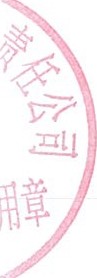 ＊＊＊报告结束＊＊＊湖北晶恒检测有限责任公司	Hubei  Crystal Constant Testing Co., LTD湖北东润汽车有限公司专用汽车及汽车零部件生产项目竣工环境保护验收监测报告建设项目工程竣工环境保护“三同时”验收登记表填表单位（盖章）：湖北东润汽车有限公司	填表人（签字）:	项目经办人（签字）:注：1、排放增减量：（+）表示增加，（-）表示减少。	2、（12）=（6）-（8）-（11），（9）=（4）-（5）-（8）-（11）+（1）。	3、计量单位：废水排放量——万吨／年；废气排放量——万标立方米／年；工业固体废物排放量——万吨／年；水污染物排放浓度——毫克／升；大气污染物排放浓度——毫克／立方米；水污染物排放量——吨／年；大气污染物排放量——吨／年序号项目执行情况项目名称《湖北东润专用汽车有限公司专用汽车及汽车零部件生产项目》1立项襄阳市发改局《湖北省企业投资项目备案证》 (登记备案项目编码 2012060037220181)。2环评广州市环境保护工程设计院有限公司于 2012 年 11 月完成环境影响评价。3环评批复襄阳市环保局于 2012 年 12 月以襄环函[2012]166 号对环境影响报告书予以批复。4项目建设规模建设 1 栋联合生产车间，分为下料区、机械加工区、喷涂区和组装区，布臵剪板机、折弯机、等离子切割机、 焊接机、喷砂抛丸机等机械加工设备以及一条喷涂线， 分为底漆、清漆和面漆三个操作间；1 栋外协件仓库和1 栋倒班楼，办公楼租用 4S 店（不列入本次验收范围）； 配套建设配电站、成品停车区、板材库区及厂区给排水 公用工程和环保工程，实际满负荷运行年产各种专用汽 车 5000 台及专用汽车零部件 2000 台（套）。5本项目动工及竣工时间2011.8 开工建设，2012 年 8 月竣工试运行。6现场勘查时工程实际建设情况项目生产能力已达到设计规模的 75%以上，项目主体工程及与之配套建设的环保设施运行正常。类别环评设计环评设计实际建设项目名称湖北东润汽车有限公司专用汽车及汽车零部件生产项目湖北东润汽车有限公司专用汽车及汽车零部件生产项目湖北东润汽车有限公司专用汽车及汽车零部件生产项目产品规模年产各种专用汽车 5000 台及专用汽车零部件 2000 台（套）。年产各种专用汽车 5000 台及专用汽车零部件 2000 台（套）。年产各种专用汽车 5000 台及专用汽车零部件 2000 台（套）。主体工程建设综合车间，建筑面积 20958.5m2， 布臵半挂车生产线  1  条、罐装车生产线 1条、涂装线 1 条。建设综合车间，建筑面积 20958.5m2， 布臵半挂车生产线  1  条、罐装车生产线 1条、涂装线 1 条。已经建设 1 栋联合生产车间，建筑面积20958.5m2。分为下料区、机械加工区、 喷涂区和组装区，布臵剪板机、折弯机、 等离子切割机、焊接机、喷砂抛丸机等 机械加工设备以及一条喷涂线，分为底 漆、清漆和面漆三个操作间。主体工程建设 3 栋 7 层倒班楼，1 栋 4 层办公综合楼。建设 3 栋 7 层倒班楼，1 栋 4 层办公综合楼。已建成 1 栋 7 层倒班楼，办公楼租用 4S店，不在本次验收范围内。主体工程建设零部件仓库，面积 2915m2建设零部件仓库，面积 2915m2零部件仓库已建成，面积 2915m2，主要用于外协件存贮，生产车间西侧新增一 间临时仓库。公用工程给水系统来源于市政供水管网已建成公用工程排水 系统1）厂区排水系统采用雨污分流制排水系统。2）生活污水通过标准化粪池处理 后排放市政污水管网。 3）屋面雨 水由雨落水管排至室外雨水井，其1）厂区排水系统采用雨污分流制排水系统。 2）生活污水通过化粪池处理后经园区污 水管网从西南侧排入市政污水管网；喷 漆过程中，水旋吸收产生的含漆水循环中大屋面内天沟厂房采用压力流排水、其它采用重力流排水，厂区 道路雨水设雨水口收集至厂区雨 水井，排入市政雨水管网或管渠。中大屋面内天沟厂房采用压力流排水、其它采用重力流排水，厂区 道路雨水设雨水口收集至厂区雨 水井，排入市政雨水管网或管渠。使用，定期臵换的直接作危废处理。3）屋面雨水由落水管排至室外雨水管 网，厂区道路雨水设雨水口收集至厂区 雨水井，排入市政雨水管网或管渠。供电 工程供电电源引自园区 110kV 变电站，引入线选用 YJV-1kV 3×185 电力 电缆沿地暗敷，厂变电所低压配电 回路采用放射式配电方式。供电电源引自园区 110kV 变电站，引入线选用 YJV-1kV 3×185 电力 电缆沿地暗敷，厂变电所低压配电 回路采用放射式配电方式。已建成中心变配电房停车场30364m230364m230364m2废气处理焊接烟气焊接烟气设臵 4 套集气罩和 4 个 15米排气筒，收集后集中排 放。采用移动式焊接烟气净化器收集过滤烟 尘后在车间内排放。废气处理喷砂抛丸废气喷砂抛丸废气脉冲反吹清灰除尘器+15米排气筒旋风+脉冲布袋除尘器+15 米排气筒废气处理涂装废气涂装废气水旋除漆雾+活性炭吸附+15 米高排气筒喷烘一体，涂装废气经下抽风至水旋除漆雾装臵后经活性炭吸附，通过 15 米排 气筒排放。废水处理生活废水和车间保洁废水，污水采用标准 化粪池处理后排入园区污水管网；除漆雾 有机废水作为危废处理。生活废水和车间保洁废水，污水采用标准 化粪池处理后排入园区污水管网；除漆雾 有机废水作为危废处理。生活废水和车间保洁废水，污水采用标准 化粪池处理后排入园区污水管网；除漆雾 有机废水作为危废处理。车间保洁采用清扫和干拖形式，无保洁废水；除漆雾装臵用水循环使用，定期 起捞起漆渣，补加新鲜水，更换的有机 废水直接作危废处理；生活污水经化粪 池并处理后外排进入污水管网。噪声处理采用减振、隔音、选用低噪声设备等措施。采用减振、隔音、选用低噪声设备等措施。采用减振、隔音、选用低噪声设备等措施。采用减振、隔音、选用低噪声设备等措施固废处理金属废料等交废物回收利用。金属废料等交废物回收利用。金属废料等交废物回收利用。金属废料、包装废料、焊接残渣等交废物回收公司回收利用固废处理废乳化液、废机油、废抹布、手套以及废 漆渣、废活性炭等危险废物由具备危险废 物处理资质的单位处臵。废乳化液、废机油、废抹布、手套以及废 漆渣、废活性炭等危险废物由具备危险废 物处理资质的单位处臵。废乳化液、废机油、废抹布、手套以及废 漆渣、废活性炭等危险废物由具备危险废 物处理资质的单位处臵。废乳化液、废机油废抹布、手套以及废漆渣、废活性炭等危险废物由具备危险 废物处理资质的单位处臵。废抹布、手 套根据 2016 年颁布的《国家危险固废管 理名录》，属于豁免管理范围，和生活 垃圾一起处理。固废处理生活垃圾由环卫部门集中收集处理生活垃圾由环卫部门集中收集处理生活垃圾由环卫部门集中收集处理生活垃圾由环卫部门集中收集处理排污口规范化排气筒设臵废气采样孔，利于废气的监测。排气筒设臵废气采样孔，利于废气的监测。排气筒设臵废气采样孔，利于废气的监测。与环评一致，排污口已规范化，并且在排气筒上设臵有废气采样孔绿化厂区绿化面积为 22881 ㎡。厂区绿化面积为 22881 ㎡。厂区绿化面积为 22881 ㎡。厂区内围墙四周、各构筑物周围以及厂区东南侧预留用地种植有各种花草树 木，绿化面积达到 23000 ㎡以上，达到 了相应的绿化要求。序号环评内容环评内容环评内容实际情况设备变化说 明序号设备名称型号技术规格数量数量设备变化说 明1数控剪板机QC12K—12/600011不变2数控剪板机QC12K—6/320011不变3数控剪板机WC67E—250/400011不变4折弯机445数控切割机GS/D—500011不变6门式纵梁焊接机MZ—2—125088不变7拼版自动焊接机PBH—950022不变8三辊数显卷板机W11——8×950011不变9摇臂钻床Z3050×1611不变10开式可倾压力机JC23——6312四柱液压机11开式固定台压力机J21 系列—12512不变12中罐体变位机YFZ—Ⅱ11不变13普通车床CDE6150A11不变14螺杆式空气压缩机SF18A——1022不变15螺杆式空气压缩机SA11AⅡ——822不变16型材切割机J3GG——40011不变17型材切割机J3GD——40011不变18台式多用钻床Z516AB10不用19台式砂轮机MQ322511不变20液压翻板机FBJ——950011不变21半自动卧式金属带锯床GD402810不用22半自动卧式金属带锯床GD4028X10不用23汉神（手工焊）HC——35022不变23鑫动力华冠（手工焊）BXT1——40033不变23通用（手工焊）BXT1——5001—31010不变23锐龙 RILON（二保焊）NBC1——250Y33不变23山大奥太（二保焊）ZX7——630S11不变23山大奥太（二保焊）NBC——50033不变23山大奥太（二保焊）ZX7——400S1010不变24电动单梁起重机LD5—22.554不变25抛丸喷砂机——11不变26喷烘一体生产线——1 条1 条生产线分成 3 个工作室，规模 不变序号名称环评设计年耗量环评设计年耗量实际建设主要供应单位序号名称单位数量年耗量主要供应单位1热轧中厚钢板t/a1040010500武钢2不锈钢板t/a83208300市场采购3钢管t/a10401050武钢4型材t/a31203100武钢5焊丝t/a280275国产，外购6二氧化碳t/a5250商家车辆配送、瓶装（规格：±50kg）、最大存储量为 600kg7乙炔t/a1.221.22商家车辆配送、瓶装（规格：±40kg）、最大存储量 200kg8氧气t/a2.252.25商家车辆配送、瓶装（规格：±50kg）、最大存储量 300kg9燃油t/a2625用于试车、最大存储量为 200L10机油t/a262611黄油t/a131312水性防锈漆t/a0.90.9为环保型水性防锈漆13油漆t/a23.18523.20主要挥发性污染成份为二甲苯14乳化液t/a20没有机床，不适用乳化液15活性碳t/a14.713.516水t/a215499878自来水公司17电Kwh40700407010供电公司种类成分比例%比例%比例%VOCs 含量%面漆丙烯酸聚氨酯面漆固含量506432面漆丙烯酸聚氨酯面漆二甲苯26.56432面漆丙烯酸聚氨酯面漆乙酸丁酯13.56432面漆丙烯酸聚氨酯面漆正丁醇106432面漆X-10 稀释剂乙酸丁酯501818乙酸乙酯10丁醇30苯10固化剂 G-07异氰酸酯181810水性防锈 漆灰环氧聚酰胺漆固含量6070.628.24水性防锈 漆灰环氧聚酰胺漆二甲苯2070.628.24水性防锈 漆灰环氧聚酰胺漆环己酮1070.628.24水性防锈 漆灰环氧聚酰胺漆正丁醇1070.628.24水性防锈 漆X-7 稀释剂二甲苯6014.714.7水性防锈 漆X-7 稀释剂乙酸正丁酯1014.714.7水性防锈 漆X-7 稀释剂异丙醇2014.714.7水性防锈 漆X-7 稀释剂苯1014.714.7水性防锈 漆固化剂 G-07聚酰胺酯14.714.75类别排污节点污染源类别主要污染因子环保措施废气涂装工序有机废气苯系物、漆雾、非甲烷总烃、VOCs水旋除漆雾装臵+活性碳+15 米排气筒废气焊接工序焊接烟气烟尘、NOX移动式环节烟尘净化器废气喷砂抛丸工序喷砂抛丸粉尘粉尘旋风收集+脉冲布袋除尘器+15 米排气筒废气试车过程汽车尾气CO、THC、NOx加强绿化废水厂区生活污水/COD、氨氮、SS化粪池固体 废物涂装工序危险废物漆雾处理的漆渣、废活性碳(HW12)送有资质的单位处理固体 废物涂装工序危险废物漆桶(HW12)送有资质的单位处理机加设备废机油  (HW08)送有资质的单位处理机加设备废手套、擦布等(HW08)单独收集，环卫部门处理机加工一般废物金属废料、焊接残渣外售资源回收利用单位厂区生活、办公/生活垃圾由环卫部门统一处理噪声厂区设备/噪声设备减震、厂房屏蔽、距离衰减序号内容环评确认的内容实际建设情况变更性质1倒班楼为 3 栋 7 层建筑物，2 栋待建建设 1 栋，另外两栋不再建设，不属于重大变更2综合楼1栋4层建筑物，待建待建，租用北侧 4S 店办公设施待建，不列入本次验收范围3焊接烟气环 保措施每个焊接工作区设臵设臵 1套集气罩和 15 米排气筒，共设臵 4 套集气罩和 4 个 15米排气筒。受工艺限制，项目实际采用移动式焊接烟气 净化器收集过滤烟尘 后在车间内排放。采用移动式焊接烟气 净化器收集过滤烟尘 后在车间内排放。4固废机床加工需要使用乳化液， 产生危险固废。采用等离子切割下料，没有安装机床，不使用 乳化液，不在产生废乳 化液。减少危废产生，属于优 化变更。喷烘一体室（喷漆）喷烘一体室（喷漆）水工序污染源环保设施排气筒高度排气筒内径主要污染物排放去向安装完工时间焊接电焊机移动式烟气净化器--烟尘车间内无组织排放2012.3喷漆喷烘一体室水旋+活性炭吸附+排气筒15m1.2*1.2m（各 2 个）漆雾和挥发性有机物大气环境2012.5烘干（晾 干）喷烘一体 室水旋+活性炭吸 附+排气筒15m1.2*1.2m（各 1 个）颗粒物和挥 发性有机物大气环境2012.5抛丸抛丸机旋风+滤筒式除尘器+排气筒15mΦ1.0颗粒物大气环境2012.5位臵实际建设情况实际建设情况实际建设情况位臵分类铺设方式及材质去向生产车间冷却循环用水专用的碳钢管循环冷却水系统厂区管网雨水管网混凝土明沟+混凝土暗管市政雨水管网厂区管网生活污水混凝土暗管化粪池区域管网 对接分类管网说明接口位臵区域管网 对接雨水混凝土暗管生产车间西南侧和综合楼东南侧市政雨水管网区域管网 对接生活污水化粪池处理后的生活污水经混凝土暗管对接园区污水管网综合宿舍楼西侧市政污水管网排污去向纳污水体污水经市政管网进入鱼梁州污水厂，最终进入汉江。污水经市政管网进入鱼梁州污水厂，最终进入汉江。序号序号污染源污染物处理措施危险固废1机械加工废机油（HW08）产生量 1 吨/年，厂内危险仓库暂存，委托金力处理危险固废3机械加工废抹布、含油手套（HW08）产生量 0.5 吨/年，实行豁免管理，和生活垃圾一起由环卫部门集中收集处理。4喷漆废油漆桶（HW49）1 吨/年，厂内危险仓库暂存，委托荆门宏勋公司处理5喷漆漆渣（HW12）产生量 20 吨/年，厂内危险仓库暂存，委托金力处理6喷漆废活性碳（HW12）6 吨/年，厂内危险仓库暂存，委托金力处理一般固废7机械加工金属废料和焊接废渣1200 吨/年，物资部门回收利用一般固废8办公综合楼生活垃圾30 吨/年，厂内分类收集，委托环卫部门集中处理序号治理项目治理项目环保治理设施环保投资环 保 投 资1厂区雨污分离厂区建有独立的雨水、污水管网10 万元环 保 投 资2生活污水处理隔油池、化粪池5 万元环 保 投 资3喷涂和烘干废气喷漆漆雾经水旋除漆雾装臵处理后由活性炭处理，通过 15 米高排气筒排出40 万元环 保 投 资4焊装烟气治理系统移动式焊接烟气净化器收集过滤2 万元环 保 投 资5喷砂抛丸废气旋风+滤筒式除尘器处理后由 15 米排气筒排放10 万元环 保 投 资6噪声治理减振、隔音、采用低噪声设备等5 万元环 保 投 资7危险固体废物治理按《危险废物贮存污染控制标准》设臵危废废物暂存场所暂存，并进行防渗处理。10 万元环 保 投 资8绿化30 万元环 保 投 资9排污口规范化1 万元环 保 投 资小计小计小计113类别项目治理措施治理效果落实情况废气喷涂废气水旋除漆雾装臵+活性碳+15 米排气筒《大气污染物 综合排放标准》 (GB16297-1996)表 2 中二级标准喷涂及烘干废气经通过水旋除漆雾+活性炭吸附处理后经 15米高排气筒排放废气焊接烟气集气装臵+ 15 米排气筒《大气污染物 综合排放标准》 (GB16297-1996)表 2 中二级标准采用移动式焊接烟气净化器收集过滤烟尘后在车间内排放。废气试车废气加强道路绿化《大气污染物 综合排放标准》 (GB16297-1996)表 2 中二级标准绿化吸收废水车间保洁及 生活污水标准化粪池污水综合排放 标准》 (GB8978-1996)三级标准水旋除漆雾废水循环使用，定期捞渣，定期更换作为危废处理。 车间保洁采用清扫、干拖形式， 无保洁废水。车间生活污水和综 合宿舍楼一般性生活污水化粪池 处理，食堂废水先隔油池隔油再 进入化粪池。噪声噪声减震、消声、隔声等， 靠近高噪声车间处围墙加装隔声板《工业企业厂 界环境噪声排 放标准》 (GB12348-2008)3  类标准主要噪声源均在车间内部，采用了加工精度高，运行噪声低的生 产设备；并且对设备运行振动产 生的噪声进行了隔振及减振措 施。固体废物固体废物金属废料由厂内贮存设施；符合规范要求，固体废物零排金属废料交废物回收公司回收利用，外购回来的刷头不需要进放行打砂处理，所以没有打砂粉尘产生。危险性固废厂内临时贮存 设施；放废漆渣、各种废油、废活性炭等危险废物分别由具备危险废物 处理资质的单位处臵，建设了危 险固废詹存场所。生活垃圾厂内收集设施放生活垃圾由环卫部门集中收集处理项目环评及批复要求落实情况建设地点襄阳市高新区深圳工业园特 88 号。与环评批复一致规模年产各种专用汽车 5000 台及专用汽车零部件2000 台（套）的能力。与环评批复一致工程 内容主要建设有综合车间、仓库、倒班楼和综合 楼，总建筑面积 53517.62 平方米。建设一栋联合生产车间，配套仓库、倒班综合楼只建设一栋，在生产车间 西侧建设临时仓库一栋，实际建设面 积不超过环评批复确认的面积。废气①喷涂过程中派饭含二甲苯有机废气，经过水旋器除漆雾装臵进行以及处理后，进入活性炭吸附 装臵进行二级处理排放，排气筒高度 15 米；烘 干工序产生的含二甲苯有机废气，经集气罩收集 后进入活性炭装臵进行吸附后经 15 米排气筒排 放，处理后二甲苯执行《大气污染物综合排放标 准》（16297-1996）表 2 中二级标准；②焊接过程产生的焊接废气，经集气罩收集通过15  米排气筒排放；喷砂打磨过程产生的粉尘经脉冲反吹清灰除尘器处理后，通过 15 米排气筒 排放。废气排放标准均执行《大气污染物综合排 放标准》（16297-1996）表 2 中二级标准。①采用喷烘一体式涂装设备，涂装和 烘干废气均经过水旋除漆雾装臵处 理后再经过活性炭吸附由 15 米排气 筒排放。②焊接烟气采用移动式集气罩收集 过滤烟尘后车间内排放。③喷砂打磨废气经旋风+滤筒式过滤 器除尘后由 15 米排气筒排放。废水该项目无生产工艺废水排放。厂区生活污水和车间保洁废水采用化粪池处理后排入园区污 水管网，污水排放执行《污水综合排放标准》（GB8978-1996）表中 4 中三级标准。无生产废水外排。车间采用干拖形 式，无保洁废水，生活污水处理方式 与环评批复一致。噪声选用低噪设备，合理布局，并采取隔声、吸声、消音和减震等治理措施，搞好厂区绿化以降低杂 声，厂界噪声达到《工业企业厂界环境噪声排放 标准》（GB12348-2008）3 类标准。与环评批复一致。固废按照“无害化、减量化、资源化”原则，合理处臵各项固体废弃物。产生的危险固废，须严格按 危险固废处理原则及危险固废收集、存放的规定 执行，并同时厂内堆存防渗、防雨等措施，严防 二次污染情况的产生。集中收集后委托有资质的 单位安全处臵。一般固废可回收再利用；生活垃 圾交由环卫统一处臵。固废综合利用或处臵率达 100%。与环评批复一致。绿化做好厂区绿化，厂界四周应建设一定宽度的绿化隔离带，以减轻废气和噪声对周围环境的影响。与环评批复一致。污染物最高允许排放浓度（mg/m3）最高允许排放速率（kg/h）最高允许排放速率（kg/h）无组织监控浓度（mg/m3）污染物最高允许排放浓度（mg/m3）排气筒高度（m）二级无组织监控浓度（mg/m3）二甲苯70151.01.2颗粒物120153.51.0污染物无组织排放监控浓度限值(mg/m3)标准值来源颗粒物1.0《大气污染物综合排放标准》(GB16297-1996)表2二级标准二甲苯1.2《大气污染物综合排放标准》(GB16297-1996)表2二级标准污染物污染源标准值（mg/m3）排气筒高度(m)备注二甲苯排气筒1815DB44/816- 2010VOCs喷漆9015DB44/816- 2010VOCs烘干室5015DB44/816- 2010VOCs-2-DB44/816- 2010无组织排放监控点浓度标准号排放标准污染因子单位排放值GB8978-1996污水综合 排放标准 (三级)pH-6~9GB8978-1996污水综合 排放标准 (三级)SSmg/L400GB8978-1996污水综合 排放标准 (三级)CODmg/L500GB8978-1996污水综合 排放标准 (三级)石油类mg/L20GB8978-1996污水综合 排放标准 (三级)NH3-Nmg/L-《工业企业厂界环境噪声排放标准》(GB12348-2008)3 类厂界昼间65dB(A)夜间55dB(A)污染源环保措施监测因子排气筒（m）监测要求1#和 2#喷涂处理后排放废气和烘干处 理后外排废气水旋+活性炭吸附颗粒物、苯系物、VOCS、非甲烷总 烃、排气参数15处理设施后，连续 2 天，每天 3 次抛丸废气旋风+滤筒除尘颗粒物、排气参 数15处理设施前、后同时监测，连续 2 天，每天 3次监测点位监测点位监测项目监测频次无组织排 放设 4 个监控点颗粒物、VOCS、苯系物和非甲烷总烃、NOx 气温、气压、风向、风力连续 2 天，4 次/天点位采样位臵监测项目监测频次★1污水排放口pH、SS、COD、NH3-N、石油类监测 2 天，3 次/天监测点位监测点位监测项目监测频次环境空气设 1 个监控点TSP、VOCs、非甲烷总烃、SO2、NO2、 气温、气压、风向、风力连续 2 天，小时值  4 次/天，日均值每天 1 次样品性质检测项目方法名称主要测试设备及编号无组织废气/环境空气颗粒物环境空气  总悬浮颗粒物的测定 重量法 GB/T15432-1995ME204/02 分析天平JHJC-FZ-030-2015无组织废气/环境空气氮氧化物/二 氧化氮环境空气  氮氧化物（一氧化氮和二氧化氮）的测定 盐酸萘乙二胺分光光度 法  HJ479-2009722S 可见光分光光度计JHJC-GP-008-2016无组织废气/环境空气二氧化硫环境空气  二氧化硫的测定 甲醛吸收-副玫瑰苯胺分光光度法 HJ482-2009722S 可见光分光光度计JHJC-GP-008-2016无组织废气/环境空气VOCs环境空气 挥发性有机物的测定 吸附 管采样-热脱附/气相色谱-质谱法 HJ 644-2013岛津 GCMS-QP2010	Plus气相色谱-质谱联用仪JHJC-SP-010-2016无组织废气/环境空气非甲烷总烃固定污染源排气中非甲烷总烃的测定气相色谱法 HJ/T38-1999GC-4003A 气相色谱仪JHJC-SP-002-2015有组织废气VOCs固定污染源废气 挥发性有机物的测定 固相吸附-热脱附、气相色谱-质谱 法  HJ734-2014Agilent 6890N/5973N 气相 色谱-质谱联用仪JHJC-SP-004-2015有组织废气颗粒物固定污染源废气监测技术规范 颗粒 物的测定 HJ/T397-2007ME204/02 分析天平JHJC-FZ-030-2015废水PH水质  pH 的测定  玻璃电极法 GB/T6920-1986PHS-3C 型 pH 计JHJC-FZ-024-2015废水SS水质  悬浮物的测定  重量法 GB11901-1989分析天平JHJC-FZ-030-2015废水COD水质  化学需氧量的测定  快速消解分光光度法	HJ/T 399-2007ANL 404 COD 测定仪JHJC-FZ-001-2016废水氨氮水质  氨氮的测定	纳氏试剂分光光度法  HJ 535-2009722S  可见光分光光度计JHJC-GP-008-2016废水石油类水质  石油类和动植物油的测定 红外分光光度法  HJ 637-2012OIL 460 型红外测油仪JHJC-GP-002-2015噪声噪声《工业企业厂界环境噪声排放标准》GB 12348-2008AWA5688 噪声统计仪JHJC-QT-006-2016监测项目全程序/实 验室空白检出限/标 准要求评价平行样品 测定浓度平行双样相 对偏差平行双样相对 偏差允 许限值评价无组织颗 粒物0.0002g≤0.0004g合格----无组织颗 粒物0.0001g≤0.0004g合格----无组织颗 粒物0.0000g≤0.0004g合格----无组织颗 粒物0.0003g≤0.0004g合格----无组织颗 粒物0.0001g≤0.0004g合格----无组织颗 粒物0.0002g≤0.0004g合格----无组织颗 粒物-0.0001g≤0.0004g合格----无组织颗 粒物0.0002g≤0.0004g合格----有组织颗粒物0.0001g≤0.0005g合格----有组织颗粒物0.0001g≤0.0005g合格----苯系物ND1.5╳10-3mg/m3合格----苯系物ND1.5╳10-3mg/m3合格----苯系物ND1.5╳10-3mg/m3合格----苯系物ND1.5╳10-3mg/m3合格----苯系物ND1.5╳10-3mg/m3合格----苯系物ND1.5╳10-3mg/m3合格----苯系物ND1.5╳10-3mg/m3合格----苯系物ND1.5╳10-3mg/m3合格----苯系物ND1.5╳10-3mg/m3合格----苯系物ND1.5╳10-3mg/m3合格----有组织VOCsND苯：0.004mg/m3甲苯：0.004mg/m3 乙苯：0.006mg/m3 对/间二甲苯： 0.009mg/m3邻二甲苯：0.004mg/m3合格----有组织VOCsND苯：0.004mg/m3甲苯：0.004mg/m3 乙苯：0.006mg/m3 对/间二甲苯： 0.009mg/m3邻二甲苯：0.004mg/m3合格----氮氧化物/ 二氧化氮ND0.005mg/m3合格----氮氧化物/ 二氧化氮ND0.005mg/m3合格----氮氧化物/ 二氧化氮ND0.005mg/m3合格----氮氧化物/ 二氧化氮ND0.005mg/m3合格----氮氧化物/ 二氧化氮ND0.005mg/m3合格----氮氧化物/ 二氧化氮ND0.005mg/m3合格----氮氧化物/ 二氧化氮ND0.005mg/m3合格----氮氧化物/ 二氧化氮ND0.005mg/m3合格----氮氧化物/ 二氧化氮ND0.005mg/m3合格----氮氧化物/ 二氧化氮ND0.005mg/m3合格----二氧化硫ND0.007mg/m3合格----二氧化硫ND0.007mg/m3合格----PH---7.70/7.710.01≤0.1合格PH---7.69/7.710.02≤0.1合格氨氮ND0.025mg/L合格21.237/20.6371.4%≤10%合格氨氮ND0.025mg/L合格20.910/20.4741.1%≤10%合格CODND33 mg/L合格336/3491.9%≤10%合格CODND33 mg/L合格315/3241.4%≤10%合格总磷ND0.01mg/L合格3.29/3.421.9%≤10%合格总磷ND0.01mg/L合格3.14/3.211.1%≤10%合格备注1、  现场空白样测定值应小于方法检出限（检出下限或试剂空白）；2、 “ND”表示检出结果低于方法检出限。1、  现场空白样测定值应小于方法检出限（检出下限或试剂空白）；2、 “ND”表示检出结果低于方法检出限。1、  现场空白样测定值应小于方法检出限（检出下限或试剂空白）；2、 “ND”表示检出结果低于方法检出限。1、  现场空白样测定值应小于方法检出限（检出下限或试剂空白）；2、 “ND”表示检出结果低于方法检出限。1、  现场空白样测定值应小于方法检出限（检出下限或试剂空白）；2、 “ND”表示检出结果低于方法检出限。1、  现场空白样测定值应小于方法检出限（检出下限或试剂空白）；2、 “ND”表示检出结果低于方法检出限。1、  现场空白样测定值应小于方法检出限（检出下限或试剂空白）；2、 “ND”表示检出结果低于方法检出限。监测项目曲线中间点值测定值相对误差允许相对误差评价石油类1.0 mg/L1.029mg/L2.9%≤10%合格COD250 mg/L240mg/L-4.0%≤10%合格总磷0.4mg/L0.391mg/L-2.3%≤10%合格总磷0.4mg/L0.396mg/L-1.0%≤10%合格氨氮1.0 mg/L0.996mg/L-0.4%≤10%合格氨氮1.0 mg/L0.994mg/L-0.6%≤10%合格苯44 mg/L40.107mg/L-8.8%±20%合格苯44 mg/L43.442mg/L-1.3%±20%合格苯44 mg/L45.218mg/L2.8%±20%合格苯44 mg/L42.848mg/L-2.6%±20%合格苯20 mg/L18.76mg/L-6.2%±30%合格苯20 mg/L17.48mg/L-12.6%±30%合格甲苯43.3 mg/L39.548mg/L-8.7%±20%合格甲苯43.3 mg/L43.801mg/L1.2%±20%合格甲苯43.3 mg/L44.704mg/L3.2%±20%合格甲苯43.3 mg/L43.083mg/L-0.5%±20%合格甲苯20 mg/L18.88mg/L-5.6%±30%合格甲苯20 mg/L18.05mg/L-9.8%±30%合格对二甲苯43 mg/L38.183mg/L-11.2%±20%合格对二甲苯43 mg/L43.838mg/L1.9%±20%合格对二甲苯43 mg/L44.557mg/L3.6%±20%合格对二甲苯43 mg/L43.386mg/L0.9%±20%合格对二甲苯20 mg/L18.57mg/L-7.2%±30%合格对二甲苯20 mg/L18.38mg/L-8.1%±30%合格间二甲苯44 mg/L40.607mg/L-7.7%±20%合格间二甲苯44 mg/L45.827mg/L4.2%±20%合格间二甲苯44 mg/L46.646mg/L6.0%±20%合格间二甲苯44 mg/L45.597mg/L3.6%±20%合格间二甲苯40 mg/L38.57mg/L-3.6%±30%合格间二甲苯40 mg/L38.58mg/L-3.6%±30%合格邻二甲苯44 mg/L39.736mg/L-9.7%±20%合格邻二甲苯44 mg/L45.323mg/L3.0%±20%合格邻二甲苯44 mg/L46.111mg/L4.8%±20%合格邻二甲苯44 mg/L45.173mg/L2.7%±20%合格邻二甲苯20 mg/L20.02mg/L0.1%±30%合格邻二甲苯20 mg/L19.94mg/L-0.3%±30%合格氮氧化物/二 氧化氮0.25 mg/L0.255mg/L2.0%±8%合格氮氧化物/二 氧化氮0.25 mg/L0.254mg/L1.6%±8%合格氮氧化物/二 氧化氮0.25 mg/L0.257mg/L2.8%±8%合格氮氧化物/二 氧化氮0.25 mg/L0.252mg/L0.8%±8%合格氮氧化物/二 氧化氮0.25 mg/L0.256mg/L2.4%±8%合格氮氧化物/二 氧化氮0.25 mg/L0.252mg/L0.8%±8%合格氮氧化物/二 氧化氮0.25 mg/L0.26mg/L4.0%±8%合格氮氧化物/二 氧化氮0.25 mg/L0.255mg/L2.0%±8%合格氮氧化物/二 氧化氮0.25 mg/L0.257mg/L2.8%±8%合格氮氧化物/二 氧化氮0.25 mg/L0.259mg/L3.6%±8%合格氮氧化物/二 氧化氮0.25 mg/L0.246mg/L-1.6%±8%合格氮氧化物/二 氧化氮0.25 mg/L0.239mg/L-4.4%±8%合格甲烷17.1mg/m317.23mg/m30.8%≤9.2%合格甲烷17.1mg/m317.21mg/m30.6%≤9.2%合格甲烷17.1mg/m317.14mg/m30.2%≤9.2%合格17.73mg/m33.7%17.87mg/m34.5%18.12mg/m36.0%总烃86.14mg/m382.31mg/m3-4.4%≤9.2%合格总烃86.14mg/m385.96mg/m3-0.2%≤9.2%合格总烃86.14mg/m384.07mg/m3-2.4%≤9.2%合格总烃86.14mg/m390.72mg/m35.3%≤9.2%合格总烃86.14mg/m391.04mg/m35.7%≤9.2%合格总烃86.14mg/m389.35mg/m33.7%≤9.2%合格监测项目加标情况加标回收率测定结果加标回收率允许范围质控评价氨氮样品含量：21.564μg加标量：20μg 加标后测定结果：40.275μg93.6%90-105%合格氨氮样品含量：21.019μg加标量：20μg 加标后测定结果：40.684μg98.3%90-105%合格总磷样品含量：7.146μg加标量：10μg 加标后测定结果：17.907μg107.6%90~110%合格总磷样品含量：6.502μg加标量：10μg 加标后测定结果：16.94μg104.4%90~110%合格二氧化硫空白加标量：5μg加标后测定结果：4.970μg99.4%96.8~108.2%合格二氧化硫空白加标量：5μg加标后测定结果：4.895μg97.9%96.8~108.2%合格点位校准器校准值示值偏差允许示值偏差质控评价1#—4#测量前：93.8	测量后：93.80 dB0.5dB合格1#—4#测量前：93.8	测量后：93.80 dB0.5dB合格序号设备名称配套数量运行数量运行比例%1数控剪板机111002数控剪板机111003数控剪板机111004折弯机441005数控切割机111006门式纵梁焊接机8787.57拼版自动焊接机221008三辊数显卷板机111009开式可倾压力机2210010开式固定台压力机2210011中罐体变位机1110012普通车床1110013螺杆式空气压缩机2210014螺杆式空气压缩机2210015型材切割机1110016型材切割机1110017台式砂轮机1110018液压翻板机1110019汉神（手工焊）22681.319鑫动力华冠（手工焊）32681.3通用（手工焊）10锐龙 RILON（二保焊）3山大奥太（二保焊）1山大奥太（二保焊）3山大奥太（二保焊）1020电动单梁起重机437521抛丸喷砂机1110022喷烘一体生产线11100序号名称环评设计耗量环评设计耗量实耗量实耗量比例序号名称单位数量10.1010.11比例1热轧中厚钢板t/d41.436.836.888.9%2钢管t/d4.13.2443.24479.1%3型材t/d12.49.9989.89380.6~79.8%4焊丝t/d1.111.031.0392.8%5水性防锈漆kg/d64.754.9079.2~81.7%6油漆kg/d154.6120.45123.8377.9~80.1%7水t/d85.84242.449.0~49.4%8电Kwh16223130151325880.2~81.7%检测时间2017.10.102017.10.102017.10.102017.10.112017.10.112017.10.11检测点位1#喷漆室喷涂废气处理后（东侧排气筒）1#喷漆室喷涂废气处理后（东侧排气筒）1#喷漆室喷涂废气处理后（东侧排气筒）1#喷漆室喷涂废气处理后（东侧排气筒）1#喷漆室喷涂废气处理后（东侧排气筒）1#喷漆室喷涂废气处理后（东侧排气筒）环保设施水旋+活性炭吸附水旋+活性炭吸附水旋+活性炭吸附水旋+活性炭吸附水旋+活性炭吸附水旋+活性炭吸附管道尺寸（m）1.2*1.21.2*1.2排气筒高度（m）排气筒高度（m）1515检测频次第一次第二次第三次第一次第二次第三次排气流速（m/s）7.06.86.97.16.97.2标况下排气流量(m3/h）321863126731726324993158733068颗粒物排放浓度(mg/m3)5.34.75.24.44.24.7颗粒物排放速率（Kg/h）0.17060.14700.16500.14300.13270.1554苯排放浓度 (mg/m3)9.193.297.361.194.095.59苯排放速率（Kg/h）0.29580.10290.23350.03870.12920.1849甲苯排放浓度 (mg/m3)1.271.091.370.5860.5850.794甲苯排放速率（Kg/h）0.04090.03410.04350.01900.01850.0263乙苯排放浓度(mg/m3)1.070.7601.470.3780.3880.663乙苯排放速率（Kg/h）0.03440.02380.04660.01230.01230.0219二甲苯排放浓度(mg/m3)2.722.522.911.361.271.54二甲苯排放速率（Kg/h）0.08750.07880.09230.04420.04010.0509乙酸乙酯排放浓度(mg/m3)0.8350.8641.030.4080.003L0.556乙酸乙酯排放速率（Kg/h0.02690.02700.03270.01330.00010.0184乙酸丁酯排放浓度(mg/m3)1.741.092.800.0025L0.5001.15乙酸丁酯排放速率（Kg/h0.05600.03410.08880.00010.01580.0380非甲烷总烃排放浓度(mg/m3)10.708.779.349.356.776.85非甲烷总烃排放速率（Kg/h）0.34440.27420.29630.30390.21380.2265检测点位1#喷漆室喷涂废气处理后（西侧排气筒）1#喷漆室喷涂废气处理后（西侧排气筒）1#喷漆室喷涂废气处理后（西侧排气筒）1#喷漆室喷涂废气处理后（西侧排气筒）1#喷漆室喷涂废气处理后（西侧排气筒）1#喷漆室喷涂废气处理后（西侧排气筒）环保设施水旋+活性炭吸附水旋+活性炭吸附水旋+活性炭吸附水旋+活性炭吸附水旋+活性炭吸附水旋+活性炭吸附管道尺寸（m）1.2*1.21.2*1.2排气筒高度（m）排气筒高度（m）1515检测频次第一次第二次第三次第一次第二次第三次排气流速（m/s）6.97.06.97.06.97.1标况下排气流量(m3/h）318193258731819326113184532988样品编号 10009-FQ2B101102103201202203颗粒物排放浓度(mg/m3)4.04.34.95.04.04.6颗粒物排放速率（Kg/h）0.12730.14010.15590.16310.12740.1517苯排放浓度 (mg/m3)3.661.082.206.143.861.56苯排放速率（Kg/h）0.11650.03520.07000.20020.12290.0515甲苯排放浓度 (mg/m3)0.9650.002L0.8240.9910.9530.497甲苯排放速率（Kg/h）0.03070.00010.02620.03230.03030.0164乙苯排放浓度 (mg/m3)0.8370.5900.5912.264.310.414乙苯排放速率（Kg/h）0.02660.01920.01880.07370.13730.0137二甲苯排放浓度 (mg/m3)2.241.161.952.644.491.05二甲苯排放速率（Kg/h）0.07130.03780.06200.08610.14300.0346乙酸乙酯排放浓度(mg/m3)0.003L0.003L0.003L0.5240.5310.433乙酸乙酯排放速率（Kg/h）0.00010.00010.00010.01710.01690.0143乙酸丁酯排放浓度(mg/m3)1.250.9180.0025L3.025.830.589乙酸丁酯排放速率（Kg/h0.03980.02990.00010.09850.18570.0194非甲烷总烃排放浓度(mg/m3)4.704.294.782.992.812.84非甲烷总烃排放速率（Kg/h）0.14950.13980.15210.09750.08950.0937检测时间2017.10.102017.10.102017.10.102017.10.112017.10.112017.10.11检测点位2#喷漆室喷涂废气处理后（东侧排气筒）2#喷漆室喷涂废气处理后（东侧排气筒）2#喷漆室喷涂废气处理后（东侧排气筒）2#喷漆室喷涂废气处理后（东侧排气筒）2#喷漆室喷涂废气处理后（东侧排气筒）2#喷漆室喷涂废气处理后（东侧排气筒）环保设施水旋+活性炭吸附水旋+活性炭吸附水旋+活性炭吸附水旋+活性炭吸附水旋+活性炭吸附水旋+活性炭吸附管道尺寸（m）1.2*1.21.2*1.2排气筒高度（m）排气筒高度（m）1515检测频次第一次第二次第三次第一次第二次第三次排气流速（m/s）6.96.87.16.77.06.8标况下排气流量(m3/h）321963172933126312943277131839样品编号 10009-FQ3B101102103201202203颗粒物排放浓度(mg/m3)3.32.52.82.22.82.5颗粒物排放速率（Kg/h）0.10620.07930.09280.06880.09180.0796苯排放浓度(mg/m3)1.100.9980.7650.4050.7040.639苯排放速率（Kg/h）0.03540.03170.02530.01270.02310.0203甲苯排放浓度(mg/m3)0.8530.8730.002L0.4180.5280.566甲苯排放速率（Kg/h）0.02750.02770.00010.01310.01730.0180乙苯排放浓度(mg/m3)0.9381.161.201.623.812.01乙苯排放速率（Kg/h）0.03020.03680.03980.05070.12490.0640二甲苯排放浓度(mg/m3)2.302.522.672.705.382.91二甲苯排放速率（Kg/h）0.07410.08000.08840.08450.17630.0927乙酸乙酯排放浓度(mg/m3)1.072.781.500.6282.116.52乙酸乙酯排放速率（Kg/h）0.03440.08820.04970.01970.06910.2076乙酸丁酯排放浓度(mg/m3)1.411.792.052.296.243.14乙酸丁酯排放速率（Kg/h）0.04540.05680.06790.07170.20450.1000非甲烷总烃排放浓度(mg/m3)10.099.7010.6911.8014.9711.15非甲烷总烃排放速率（Kg/h）0.32490.30780.35410.36930.49060.3550检测点位2#喷漆室喷涂废气处理后(西侧排气筒)2#喷漆室喷涂废气处理后(西侧排气筒)2#喷漆室喷涂废气处理后(西侧排气筒)2#喷漆室喷涂废气处理后(西侧排气筒)2#喷漆室喷涂废气处理后(西侧排气筒)2#喷漆室喷涂废气处理后(西侧排气筒)环保设施水旋+活性炭吸附水旋+活性炭吸附水旋+活性炭吸附水旋+活性炭吸附水旋+活性炭吸附水旋+活性炭吸附管道尺寸（m）1.2*1.21.2*1.2排气筒高度（m）排气筒高度（m）1515检测频次第一次第二次第三次第一次第二次第三次排气流速（m/s）6.76.96.86.86.97.0标况下排气流量(m3/h）317763256132171321443253432919样品编号 10009-FQ4B101102103201202203颗粒物排放浓度(mg/m3)3.63.22.93.63.22.9颗粒物排放速率（Kg/h）0.11440.10420.09330.11570.10410.0955苯排放浓度(mg/m3)1.071.090.7850.4560.5770.449苯排放速率（g/h）0.03400.03550.02530.01470.01880.0148甲苯排放浓度(mg/m3)0.8130.8260.8170.4160.4770.460甲苯排放速率（g/h）0.02580.02690.02630.01340.01550.0151乙苯排放浓度(mg/m3)1.111.261.350.641.801.92乙苯排放速率（Kg/h）0.03530.04100.04340.02060.05860.0632二甲苯排放浓度(mg/m3)2.372.552.681.282.492.97二甲苯排放速率（Kg/h）0.07530.08300.08620.04110.08100.0978乙酸乙酯排放浓度(mg/m3)1.101.483.061.132.293.90乙酸乙酯排放速率（Kg/h）0.03500.04820.09840.03630.07450.1284乙酸丁酯排放浓度(mg/m3)1.521.371.690.7132.302.50乙酸丁酯排放速率（Kg/h）0.04830.04460.05440.02290.07480.0823非甲烷总烃排放浓度(mg/m3)3.893.093.203.973.573.63非甲烷总烃排放速率（Kg/h）0.12360.10060.10290.12760.11610.1195检测时间2017.10.102017.10.102017.10.102017.10.112017.10.112017.10.11检测点位1#喷漆室烘干废气处理后东侧排气筒1#喷漆室烘干废气处理后东侧排气筒1#喷漆室烘干废气处理后东侧排气筒1#喷漆室烘干废气处理后东侧排气筒1#喷漆室烘干废气处理后东侧排气筒1#喷漆室烘干废气处理后东侧排气筒环保设施水旋+活性炭吸附水旋+活性炭吸附水旋+活性炭吸附水旋+活性炭吸附水旋+活性炭吸附水旋+活性炭吸附管道尺寸（m）1.2*1.21.2*1.2排气筒高度（m）排气筒高度（m）1515检测频次第一次第二次第三次第一次第二次第三次排气流速（m/s）1.01.01.11.01.01.0标况下排气流量(m3/h）444444344851445844684492样品编号 10009-FQ8B101102103201202203颗粒物排放浓度(mg/m3)0.60.80.40.60.60.6颗粒物排放速率（Kg/h）0.00270.00350.00190.00270.00270.0027苯排放浓度 (mg/m3)1.460.9551.620.3960.5450.449苯排放速率（g/h）6.48824.23457.85861.76542.43512.0169甲苯排放浓度 (mg/m3)0.5270.4470.5340.002L0.4120.002L甲苯排放速率（g/h）2.34201.98202.59040.00891.84080.0090乙酸丁酯排放浓度(mg/m3)0.7060.6050.6430.5380.0025L0.717乙酸丁酯排放速率（g/h）3.13752.68263.11922.39840.01123.2208乙苯排放浓度 (mg/m3)0.4170.3320.4200.3080.3000.415乙苯排放速率（g/h）1.85311.47212.03741.37311.34041.8642二甲苯排放浓度(mg/m3)1.170.6391.180.5800.5801.15二甲苯排放速率（g/h）5.19952.83335.72422.58562.59145.1658非甲烷总烃排放浓度(mg/m3)4.183.853.623.213.013.38非甲烷总烃排放速率（g/h）18.575917.070917.560614.310213.448715.1830检测时间2017.10.102017.10.11检测点位2#喷漆室烘干废气处理后东侧排气筒2#喷漆室烘干废气处理后东侧排气筒环保设施水旋+活性炭吸附水旋+活性炭吸附水旋+活性炭吸附水旋+活性炭吸附水旋+活性炭吸附水旋+活性炭吸附管道尺寸（m）1.2*1.21.2*1.2排气筒高度（m）排气筒高度（m）1515检测频次第一次第二次第三次第一次第二次第三次排气流速（m/s）1.01.01.01.01.01.0标况下排气流量(m3/h）491248954891490849204932样品编号 10009-FQ9B101102103201202203颗粒物排放浓度(mg/m3)0.60.60.60.40.60.8颗粒物排放速率（Kg/h）0.00290.00290.00290.00200.00300.0039苯排放浓度 (mg/m3)0.4670.8800.5740.3800.3700.459苯排放速率（g/h）2.29394.30762.80741.86501.82042.2638甲苯排放浓度 (mg/m3)0.002L0.5580.4090.4070.4110.432甲苯排放速率（g/h）0.00982.73142.00041.99762.02212.1306乙苯排放浓度 (mg/m3)0.3940.8360.5300.8011.090.686乙苯排放速率（g/h）1.93534.09222.59223.93135.36283.3834二甲苯排放浓度(mg/m3)1.081.041.281.622.071.33二甲苯排放速率（g/h）5.30505.09086.26057.951010.18446.5596乙酸丁酯排放浓度(mg/m3)0.0025L0.0025L0.0025L0.5290.5640.954乙酸丁酯排放速率（g/h）0.01230.01220.01222.59632.77494.7051非甲烷总烃排放浓度(mg/m3)3.784.014.053.693.843.73非甲烷总烃排放速率（g/h）18.567419.629019.808618.110518.892818.3964检测时间2017.10.102017.10.102017.10.102017.10.112017.10.112017.10.11检测点位喷砂室回砂系统废气处理前喷砂室回砂系统废气处理前喷砂室回砂系统废气处理前喷砂室回砂系统废气处理前喷砂室回砂系统废气处理前喷砂室回砂系统废气处理前管道尺寸（m）0.5*0.50.5*0.50.5*0.50.5*0.50.5*0.50.5*0.5检测频次第一次第二次第三次第一次第二次第三次含湿量（%）2.92.92.92.62.62.6排气温度（℃）171716151616排气动压(Pa)180186176188183185排气流速（m/s）14.514.814.314.814.614.7标况下排气流量(m3/h）114931169311396118271165011713样品编号 10009-FQ5A101102103201202203颗粒物浓度 (mg/m3)77.173.382.461.265.562.5颗粒物速率（g/h）0.88610.85710.93900.72380.76310.7321检测点位喷砂室回砂系统废气处理后喷砂室回砂系统废气处理后喷砂室回砂系统废气处理后喷砂室回砂系统废气处理后喷砂室回砂系统废气处理后喷砂室回砂系统废气处理后环保设施旋风+滤筒除尘旋风+滤筒除尘旋风+滤筒除尘旋风+滤筒除尘旋风+滤筒除尘旋风+滤筒除尘排气筒高度（m）1515管道直径（m）管道直径（m）0.550.55检测频次第一次第二次第三次第一次第二次第三次含湿量（%）2.72.72.72.62.62.6排气温度（℃）171717171717排气动压(Pa)204208207208204205排气流速（m/s）15.215.415.315.415.215.3标况下排气流量(m3/h）118271194311916119551183811867样品编号 10009-FQ5B101102103201202203颗粒物排放浓度(mg/m3)7.46.38.15.54.96.2颗粒物排放速率（g/h）0.08750.07520.09650.06580.05800.0736检测点位喷砂室外排废气处理前喷砂室外排废气处理前喷砂室外排废气处理前喷砂室外排废气处理前喷砂室外排废气处理前喷砂室外排废气处理前管道尺寸（m）0.7*0.70.7*0.70.7*0.70.7*0.70.7*0.70.7*0.7检测频次第一次第二次第三次第一次第二次第三次含湿量（%）2.02.02.02.12.12.1排气温度（℃）141414131414排气动压(Pa)131128138129135137排气流速（m/s）12.111.912.412.012.312.4标况下排气流量(m3/h）198041957620324196622008120228样品编号 10009-FQ6A101102103201202203颗粒物浓度 (mg/m3)89.093.286.488.785.582.2颗粒物速率（g/h）1.76261.82451.75601.74401.71691.6627检测点位喷砂室外排废气处理后喷砂室外排废气处理后喷砂室外排废气处理后喷砂室外排废气处理后喷砂室外排废气处理后喷砂室外排废气处理后环保设施旋风+滤筒除尘旋风+滤筒除尘旋风+滤筒除尘旋风+滤筒除尘旋风+滤筒除尘旋风+滤筒除尘排气筒高度（m）1515管道直径（m）管道直径（m）0.80.8检测频次第一次第二次第三次第一次第二次第三次含湿量（%）2.12.12.11.91.91.9排气温度（℃）151515151515排气动压(Pa)128130131128129133排气流速（m/s）12.012.112.112.012.012.2标况下排气流量(m3/h）199992015620236200362011620424样品编号 10009-FQ6B101102103201202203颗粒物排放浓度(mg/m3)3.94.43.64.53.44.0颗粒物排放速率（g/h）0.07800.08870.07280.09020.06840.0817检测时间2017.10.102017.10.102017.10.102017.10.112017.10.112017.10.11检测点位喷丸室废气总排口喷丸室废气总排口喷丸室废气总排口喷丸室废气总排口喷丸室废气总排口喷丸室废气总排口管道直径（m）1.01.0排气筒高度（m）排气筒高度（m）1515检测频次第一次第二次第三次第一次第二次第三次含湿量（%）2.52.52.52.42.42.4排气温度（℃）191919191919排气动压(Pa)129125126124121122排气流速（m/s）12.111.912.011.911.711.8标况下排气流量(m3/h）310553057130687304743010030227样品编号 10009-FQ7B101102103201202203颗粒物排放浓度(mg/m3)5.35.55.35.14.75.1颗粒物排放速率（Kg/h）0.16460.16810.16260.15540.14150.1542监测时 间及气 象监测时间2017.10.102017.10.102017.10.102017.10.102017.10.112017.10.112017.10.112017.10.11监测时 间及气 象检测频次12341234监测时 间及气 象主导风向静风静风静风静风静风静风静风静风监测时 间及气 象风速 m/s0.40.60.50.40.20.40.40.3监测时 间及气 象气温（℃）16.516.315.315.114.715.616.215.7大气压（kpa）101.49101.46101.40101.37101.49101.41101.36101.29检测点位检测项目检  测  结  果	单位：mg/m3检  测  结  果	单位：mg/m3检  测  结  果	单位：mg/m3检  测  结  果	单位：mg/m3检  测  结  果	单位：mg/m3检  测  结  果	单位：mg/m3检  测  结  果	单位：mg/m3检  测  结  果	单位：mg/m31#厂区 西侧颗粒物0.2470.1240.1940.1590.1750.2290.1590.2121#厂区 西侧氮氧化物0.0580.0490.0670.0620.0530.0610.0640.0561#厂区 西侧非甲烷总烃0.950.900.960.771.021.041.071.091#厂区 西侧VOCS未检出未检出未检出未检出未检出未检出未检出未检出2#厂区 北侧颗粒物0.1410.1230.1050.1580.1750.1580.1240.1062#厂区 北侧氮氧化物0.0560.0500.0670.0590.0550.0640.0680.0592#厂区 北侧非甲烷总烃1.000.880.900.941.141.141.181.252#厂区 北侧VOCS未检出未检出未检出未检出未检出未检出未检出未检出3#厂区 东侧颗粒物0.2120.1420.1240.1770.1580.1940.1410.1593#厂区 东侧氮氧化物0.0620.0580.0630.0580.0560.0620.0660.0573#厂区 东侧非甲烷总烃0.871.130.971.011.060.971.081.093#厂区 东侧VOCS未检出未检出未检出未检出未检出未检出未检出未检出4#厂区 南侧颗粒物0.1060.1400.1050.1230.1580.1230.1410.1594#厂区 南侧氮氧化物0.0600.0550.0650.0590.0540.0640.0650.0554#厂区 南侧非甲烷总烃0.980.930.961.041.101.051.051.154#厂区 南侧VOCS未检出未检出未检出未检出未检出未检出未检出未检出监测项目监测数据监测数据监测数据监测数据监测数据监测数据监测时间2017.10.102017.10.102017.10.102017.10.112017.10.112017.10.11监测点位FS/PFS/PFS/PFS/PFS/PFS/P监测频次101102103201202203pH7.747.817.717.757.687.70SS(mg/L)238240227228241235COD(mg/L)361333343327312320氨氮(mg/L)21.622.020.921.019.920.7总磷(mg/L)3.603.573.363.423.253.18石油类(mg/L)0.940.950.940.830.840.84检测点位编号及位臵检测结果	Leq[dB(A)]检测结果	Leq[dB(A)]检测结果	Leq[dB(A)]检测结果	Leq[dB(A)]检测点位编号及位臵2017.10.102017.10.102017.10.112017.10.11检测点位编号及位臵昼间夜间昼间夜间1#厂界东侧57.451.355.650.52#厂界南侧53.148.852.247.83#厂界西侧52.544.351.345.04#厂界北侧68.253.467.753.8监测时 间及气 象监测时间2017.10.102017.10.102017.10.102017.10.102017.10.112017.10.112017.10.112017.10.11监测时 间及气 象检测频次12341234监测时 间及气 象主导风向静风静风静风静风静风静风静风静风监测时 间及气 象气温（℃）16.516.315.315.114.715.616.215.7监测时 间及气 象大气压 kpa）101.49101.46101.40101.37101.49101.41101.36101.29检测点位检测项目检  测  结 果(mg/m3)检  测  结 果(mg/m3)检  测  结 果(mg/m3)检  测  结 果(mg/m3)检  测  结 果(mg/m3)检  测  结 果(mg/m3)检  测  结 果(mg/m3)检  测  结 果(mg/m3)5#魏庄 小区样品编号10009-KQ051011021031042012022032045#魏庄 小区TSP 日均值0.1010.1010.1010.1010.1060.1060.1060.1065#魏庄 小区二氧化硫0.0120.0100.0110.0090.0100.0110.0090.0125#魏庄 小区二氧化氮0.0250.0280.0310.0260.0270.0320.0250.0285#魏庄 小区非甲烷总烃0.900.920.870.940.980.950.980.905#魏庄 小区VOCs未检 出未检 出未检 出未检 出未检 出未检 出未检 出未检 出种类成分比例VOCs种类成分比例VOCs丙烯酸 聚氨酯 面漆(64%)固含量 50%/稀释剂(18%)乙酸丁酯 50%50%丙烯酸 聚氨酯 面漆(64%)二甲苯 26.5%26.5%稀释剂(18%)乙酸乙酯 10%10%丙烯酸 聚氨酯 面漆(64%)乙酸丁酯 13.5%13.5%稀释剂(18%)丁醇 30%30%丙烯酸 聚氨酯 面漆(64%)正丁醇 10%10%稀释剂(18%)苯 10%10%丙烯酸 聚氨酯 面漆(64%)//固化剂(18%)异氰酸酯/VOCs 挥发总量VOCs 挥发总量32%18%18%18%备注面漆与稀释剂、固化剂的比例为 64:18:18面漆与稀释剂、固化剂的比例为 64:18:18面漆与稀释剂、固化剂的比例为 64:18:18面漆与稀释剂、固化剂的比例为 64:18:18面漆与稀释剂、固化剂的比例为 64:18:18种类成分比例VOCs种类成分比例VOCs灰 环 氧 聚 酰 胺 底 漆（70.6%）固含量 60%/稀释剂（14.7%）二甲苯 60%60%灰 环 氧 聚 酰 胺 底 漆（70.6%）二甲苯 20%20%稀释剂（14.7%）乙酸正丁酯 10%10%灰 环 氧 聚 酰 胺 底 漆（70.6%）环己酮 10%10%稀释剂（14.7%）异丙醇 20%20%灰 环 氧 聚 酰 胺 底 漆（70.6%）正丁醇 10%10%稀释剂（14.7%）苯 10%10%固化剂14.7%聚酰胺酯/VOCs 挥发总量VOCs 挥发总量28.24%14.7%14.7%14.7%备注底漆与稀释剂及固化剂的比例为 70.6:14.7:14.7底漆与稀释剂及固化剂的比例为 70.6:14.7:14.7底漆与稀释剂及固化剂的比例为 70.6:14.7:14.7底漆与稀释剂及固化剂的比例为 70.6:14.7:14.7底漆与稀释剂及固化剂的比例为 70.6:14.7:14.7时间醇酸磁漆+稀释剂（kg）VOCS  总量（kg）树脂漆+稀释剂（kg）VOCS  总量（kg）10.104.75+ 1.001.5214120.45+33.8844.642410.114.90+ 1.021.5674123.83+34.8345.8950类别监测时间VOCs 理论产生量（kg）实际排放量（kg）处理效率%喷涂及烘 烘干10.1046.16386.561385.8喷涂及烘 烘干10.1147.46247.690983.8类别处理前平均速率（kg/h）处理后平均速率（kg/h）处理效率%砂回收0.81690.076190.68喷砂室1.74450.080095.42整体效率2.56140.157793.84指标排放速率平均速率运行时间（h）排放量(t/a)合计(t/a)1#喷涂线二甲苯(喷漆)0.0346—0.1430 kg/h0.0691 kg/h10500.18180.64241#烘干线二甲苯(烘干)2.5856—5.7242g/h4.0166 g/h6000.00030.64242~3#喷涂线二甲苯(喷漆)0.0411—0.1763 kg/h0.0986 kg/h9000.44480.64242~3#烘干线二甲苯(烘干)5.0908—10.1844 g/h6.8919 g/h9000.01550.64241#喷涂线 VOCs(喷漆)0.3536—0.6785 kg/h0.5175 kg/h10501.36183.6461#喷涂线 VOCs(烘干)8.1314—21.3298 g/h13.6969 g/h6000.01033.6462~3#喷涂线 VOCs(喷漆)0.4369—0.5546 kg/h0.4958 kg/h9002.23673.6462~3#喷涂线 VOCs(烘干)9.5563—22.1646 g/h16.5019 g/h9000.03723.6461#喷涂粉尘0.1443-0.1523 kg/h0.1483 kg/h10500.39031.21662~3#喷涂粉尘0.0864—0.1045 kg/h0.0955 kg/h9000.43111.2166抛丸粉尘0.1415—0.1681 kg/h0.1577 kg/h20000.39521.2166指标厂区排放浓度（mg/l）污水厂排放浓度（mg/l）污水量（m3）出厂排放量(t)最终排放量(t)COD312~361604016m31.3360.241NH3-N19.9~22.084016m30.0840.032类别数量（吨）包装方式处置价格 （含增值税 6% )处置价格 （含增值税 6% )序号废物名称类别数量（吨）包装方式处置价格 （含增值税 6% )处置价格 （含增值税 6% )含油废物HW08箱装260026002乳化液HW098桶装260026003漆渣HW1226箱装260026004其他废HW49 ( 900一041-49)箱装2600样品性质点位主要测试设备及编号监测方法依据无组织废气1-42050 型空气／智能 TSP 综合采样器乃-IJC-CY-007/008/009/01  0-2016《环境空气质量手工检测技 术规布；》 HJl 94-2005环境空气5明应 2050 型空气智能综合采样器JHJC-CY-01 1-20 16《环境空气质量手工检测技 术规布；》 HJl 94-2005环境空气53072  型智能双路烟气采样器JHJC-CY-003-2016《环境空气质量手工检测技 术规布；》 HJl 94-2005有组织废气1-11YQ3000-C  全自动烟尘 （气） 测试仪且-IJC-CY-130/131-2017《固定源废气监测技术规 范》 HJ/T397-2007有组织废气1-11YQ3000-C  全自动烟尘 （气〉 测试仪丘-IJC-CY-013-2016《固定源废气监测技术规 范》 HJ/T397-2007有组织废气1-113072  型智能双路烟气采样器丘-IJC-CY-004-2016《固定源废气监测技术规 范》 HJ/T397-2007Q来＂＇=严""l4AWA5688 噪声统计仪 JHJC”QT”006-2016《工业企业厂界环境噪声排放标准》 GB 12348-2008样品性质检测项目方法名称检出限主要测试设备及编号无组织废 气／环境 空气颗粒物环境空气 总悬浮颗粒物的测定重量法 GB/Tl5432” 19950.001 mg/ m3ME204/02 分析天平JHJC-FZ-030-2015无组织废 气／环境 空气氮氧化物／ 二氧化氮环境空气 氮氧化物 （一氧化氮和二氧化氮） 的测定 盐酸菜乙 二肢分光光度法 HJ479-20090.005 mg/m3i722S 可见光分光光度 十 JHJC-GP-008-2016无组织废 气／环境 空气二氧化硫环境空气 二氧化硫的测定 甲醒吸收 副玫瑰苯肢分光光度法HJ482-20090.007 mg/m3	i722S 可见光分光光度 十 JHJC-GP-008-2016无组织废 气／环境 空气非甲炕总 炬固定污染源排气中非甲炕总是的测定 气相色谱法HJ/T38-19990.04 mg/m3GC-4003A  气相色谱仪JHJC-SP-002-2015有组织废庐－＝（voes固定污染源废气 挥发性有机物 的测定 固相吸附 热脱附、气相色谱 质谱法 HJ734-2014苯：0.004mg/m3甲苯：0.004mg/m3 乙苯：0.006mg/m3 对／间二甲苯： 0.009mg/m3邻二甲苯：0.004mg/m3乙酸乙醋：0.006 mg/m3乙酸丁醋：0.005 mg/m3Agilent 6890N/5973N 气相色谱 质谱联用仪 且-IJC-SP-004-2015有组织废庐－＝（颗粒物固定污染源废气监测技术规范 颗粒物的测定 HJ/T397-2007．ME204/02 分析天平乃-IJC-FZ-030-2015废水PH水质 pH 的测定 玻璃电极法GB/T 6920-1986PHS-3C 型 pH 计JHJC-FZ-024-2015废水SS水质 悬浮物的测定 重量法GB 11901-1989分析天平JHJC-FZ-030-2015废水COD水质 化学雷氧量的测定 快速33mg/LANL 404 COD 测定仪消解分光光度法	HJ/T 399-2007JHJC-FZ-00 1-2016氨氮水质 氨氮的测定	纳氏试剂分光光度法 HJ 535-20090.025 mg/L722S 可见光分光光度计 丹IJC-GP-008-2016石油类水质 石油类和动植物油的测定红外分光光度法 HJ 637-20120.04 mg/LOIL 460 型红外测油仪JHJC-GP-002-2015噪声噪声《工业企业厂界环境噪声排放标准》 GB 12348-200830 dB(A)AWA5688 噪声统计仪且-IJC-QT-006-2016检测时间20 17.10.1020 17.10.1020 17.10.102017.10.112017.10.112017.10.11检测点位1＃喷漆室喷涂废气处理后 （ 东侧排气筒〉1＃喷漆室喷涂废气处理后 （ 东侧排气筒〉1＃喷漆室喷涂废气处理后 （ 东侧排气筒〉1＃喷漆室喷涂废气处理后 （ 东侧排气筒〉1＃喷漆室喷涂废气处理后 （ 东侧排气筒〉1＃喷漆室喷涂废气处理后 （ 东侧排气筒〉环保设施水旋＋活性炭吸附水旋＋活性炭吸附水旋＋活性炭吸附水旋＋活性炭吸附水旋＋活性炭吸附水旋＋活性炭吸附管道尺寸 C m )1.2*1.21.2*1.2排气筒高度 C m )排气筒高度 C m )1515检测频次第一次第二次第二次第一次第二次第二次含湿量 （%〉2.62.62.62.72.72.7排气温度 （℃）222222232322排气动压（Pa)424041434145排气流速 C m/s )7.06.86.97.16.97.2标况下排气流量（m3斤1)321863126731726324993158733068样品编号 10009-FQlB101102103201202203颗粒物排放浓度（mg/m3)5.34.75.24.44.24.7颗粒物排放速率 （ Kg/h )0.17060.14700.16500.14300.13270.1554苯排放浓度 （mg/m3)9.193.297.361.194.095.59苯排放速率 C Kg!h )0.29580.10290.23350.03870.12920.1849甲苯排放浓度 （mg/m3)1.271.091.370.5860.5850.794甲苯排放速率 （ Kg/h )0.04090.03410.04350.01900.01850.0263乙苯排放浓度（mg/m3)1.070.7601.470.3780.3880.663乙苯排放速率 （ Kg/h )0.03440.02380.04660.01230.01230.0219二甲苯排放浓度（mg/m3)2.722.522.911.361.271.54二甲苯排放速率 （Kg!h )0.08750.07882＃西侧0.09230.04420.04010.0509乙酸乙醋排放浓度（mg/m3)0.8350.8641.030.4080.003L0.556乙酸乙酶排放速率 （Kg/h )0.02690.02700.03270.01330.00010.0184乙酸丁酶排放浓度（mg/m3)1.741.092.800.0025L0.5011.15乙酸丁酶排放速率 （ Kg/h )0.05600.03410.08880.00010.01580.0380非甲：院总炬排放浓度(mg/m3)10.708.779.349.356.776.85非甲；皖总炬排放速率( Kg/h )0.34440.27420.29630.30390.21380.2265检测点位1＃喷漆室喷涂废气处理后 （西侧排气筒〉1＃喷漆室喷涂废气处理后 （西侧排气筒〉1＃喷漆室喷涂废气处理后 （西侧排气筒〉1＃喷漆室喷涂废气处理后 （西侧排气筒〉1＃喷漆室喷涂废气处理后 （西侧排气筒〉1＃喷漆室喷涂废气处理后 （西侧排气筒〉环保设施水旋＋活性炭吸附水旋＋活性炭吸附水旋＋活性炭吸附水旋＋活性炭吸附水旋＋活性炭吸附水旋＋活性炭吸附管道尺寸 C m )1.2*1.21.2*1.2排气筒高度 Cm )排气筒高度 Cm )1515检测频次第一次第二次第  次第一次第二次第二次含湿 羊’ （%〉2.72.72.72.62.62.6排气温度 （℃〉232323232323排气功压（Pa)414341434144排气流速 C m/s )6.97.06.97.06.97.]标况下排气流量（m3/h )318193258731819326113184532988样品编号 10009-FQ2B101102103201202203颗粒物排放浓度 （mg/m3)4.04.34.95.04.04.6颗粒物排放速率 （ Kg/h )0.12730.14010.15590.16310.12740.1517苯排放浓度 （mg/m3)3.661.082.206.143.861.56苯排放速率 （Kg/h )0.1 1650.03520.07000.20020.12290.0515甲苯排放浓度 （mg/m3)0.9650.002L0.8240.9910.9530.497甲苯排放速率 （ Kg/h )0.03070.00010.02620.03230.03030.0164乙苯排放浓度 （mg/m3)0.8370.5900.5912.264.310.414乙苯排放速率 C Kg/h )0.02660.01920.01880.07370.13730.0137二甲苯排放浓度 （mg/旷）2.221.161.952.644.491.05二甲苯排放速率 C Kg/h )0.07060.03780.06200.08610.14300.0346乙酸乙酶排放浓度（mg/m3)0.003L0.003L0.003L0.5240.5310.433乙酸乙酶排放速率 （Kglh )0.00010.00010.00010.01710.01690.0143乙酸丁醋排放浓度（mg/m3)1.250.9180.0025L3.025.830.589乙酸丁酶排放速率 C Kg/h )0.03980.02990.00010.09850.18570.0194非甲炕总；怪排放浓度(mg/m3)4.704.294.782.992 .812.84非甲炕总；怪排放速率C Kg/h )0.14950.13980.15210.09750.08950.0937检测时间2017.10.102017.10.102017.10.102017.10.112017.10.112017.10.11检测点位2#1质漆室啧涂废气处理后 （东侧排气简〉2#1质漆室啧涂废气处理后 （东侧排气简〉2#1质漆室啧涂废气处理后 （东侧排气简〉2#1质漆室啧涂废气处理后 （东侧排气简〉2#1质漆室啧涂废气处理后 （东侧排气简〉2#1质漆室啧涂废气处理后 （东侧排气简〉环保设施水旋＋活性炭吸附水旋＋活性炭吸附水旋＋活性炭吸附水旋＋活性炭吸附水旋＋活性炭吸附水旋＋活性炭吸附管道尺寸 Cm )1.2*1.21.2*1.2排气筒高度 C m )排气筒高度 C m )1515检测频次第一次第二次第二次第一次第二次第三次含湿量 （%〉2.52.52.52.52.52.5排气温度 （℃）181818181717排气动压（Pa)424144404341排气流速 C  m/s)6.96.87.16.77.06.8标况下排气流量（ m3/h )321963172933126312943277131839样品编号 10009-FQ3B101102103201202203颗粒物排放浓度（mg/m3)3.32.52.82.22.82.5检测时间2017.10.102017.10 .11检测点位1＃啧i漆室烘干废气处理后东 ｛则排气筒1＃啧i漆室烘干废气处理后东 ｛则排气筒环保设施水旋＋活性炭吸附水旋＋活性炭吸附水旋＋活性炭吸附水旋＋活性炭吸附水旋＋活性炭吸附水旋＋活性炭吸附管道尺寸 Cm )1.2*1.21.2*1.2排气筒高度 Cm )排气筒高度 Cm )1515检测频次第一次第二次第  次第一次第二次第  次含湿量 （%〉3.23.23.13.03.12.9排气温度 （ ℃）303133302928排气动压σa)排气流速 （ mis )1.01.01.11.01.01.0标况下排气流量（m3/h )444444344851445844684492样品编号 10009-FQ8B101102103201202203颗粒物排放浓度 （mg/m3)0.60.80.40.60.60.6颗粒物排放速率 低剖1)0.00270.00350.00190.00270.00270.0027苯排放浓度 （mg/旷）1.460.9551.620.3960.5450.449苯排放速率 Cg/h )6.48824.23457.85861.76542.43512.0169甲苯排放浓度 （mg/m3)0.5270.4470.5340.002L0.4120.002L甲苯排放速率  C g/h )2.34201.98202.59040.00891.84080.0090乙酸丁醋排放浓度（mg/m3)0.7060.6050.6430.5380.002510.717乙酸丁醋排放速率 （g/h )3.13752.68263.11922.39840.01123.2208乙苯排放浓度 （mg/m3)0.4170.3320.4240.3080.3040.415乙苯排放速率 Cg/h )1.85311.47212.05681.37311.35831.8642二甲苯排放浓度 （mg/m3)1.170.6391.180.5800.5761.15二甲苯排放速率  C g/h )5.19952.83335.72422.58562.57365.1658非甲炕总；怪排放浓度(mg/m3)4.183.853.623.213.013.38非甲炕总；怪排放速率 （ glh )18.575917.070917.560614.310213.448715.1830检测时间2017.10.102017.10.102017.10.102017.10.112017.10.112017.10.11检测点位2＃喷漆室烘干废气处理后东侧排气筒2＃喷漆室烘干废气处理后东侧排气筒2＃喷漆室烘干废气处理后东侧排气筒2＃喷漆室烘干废气处理后东侧排气筒2＃喷漆室烘干废气处理后东侧排气筒2＃喷漆室烘干废气处理后东侧排气筒环保设施水旋＋活性炭吸附水旋＋活性炭吸附水旋＋活性炭吸附水旋＋活性炭吸附水旋＋活性炭吸附水旋＋活性炭吸附管道尺寸 C m )1.2*1.21.2*1.2排气筒高度 Cm )排气筒高度 Cm )1515检测频次第一次第二次第二次第一次第二次第二次含湿量 （%〉2.93.13.03.02.72.6排气温度 （℃）293031292928排气动压（Pa)排气流速 C m/s )1.01.01.01.01.01.0标况下排气流量（m3/h )49 1248954891490849204932样品编号 10009-FQ9B101102103201202203颗粒物排放浓度 （mg/m3)0.60.60.60.40.60.8颗粒物排放速率 （ Kg/h )0.00290.00290.00290.00200.00300.0039苯排放浓度 （mg/m3)0.4670.8800.5740.3800.3700.459苯排放速率 （glh )2.29394.30762.80741.86501.82042.2638甲苯排放浓度 （mg/m3)0.00210.5580.4090.4070.4110.432甲苯排放速率 C g/h  )0.00982.73142.00041.99762.02212.1306乙苯排放浓度 （mg/m3)0.3940.3360.5260.80 11.090.686乙苯排放速率 （glh )1.93531.79162.57273.93135.36283.3834二甲苯排放浓度 （mg/m 3)1.081.311.281.622.071.33二甲苯排放速率 （g!h )5.30506.41256.26057.951010.18446.5596乙酸乙醋排放浓度（mg/m3)0.00310.00310.00310.5290.5640.954乙酸乙醋排放速率 Cglh )0.01470.01470.01472.59632.77494.7051乙酸丁酶排放浓度（mg/旷）0.5940.002510.7031.251.620.711乙酸丁酶排放速率 （ glh )2.91770.01223.43846.13507.97043.5067非甲：民总经排放浓度(mg/m3)3.784.014.053.693.843.73非甲皖总怪排放速率 （glh )18.567419.629019.808618.110518.892818.3964检测时间2017.10.102017.10.102017.10.102017.10.112017.10.112017.10.11检测点位喷砂室回砂系统废气处理前喷砂室回砂系统废气处理前喷砂室回砂系统废气处理前喷砂室回砂系统废气处理前喷砂室回砂系统废气处理前喷砂室回砂系统废气处理前管道尺寸 C m )0.5*0.50.5*0.50.5*0.50.5*0.50.5*0.50.5*0.5检测频次第一次第二次第一 次第一次第二次第二次含湿量 （%〉2.92.92.92.62.62.6排气瓶度 （ ℃）171716151616排气动压（Pa)180186176188183185排气流速 Cm/s)14.514.814.314.814.614.7标况下排气流量（m3斤1)114931169311396118271165011713样品编号 10009-FQ5A101102103201202203颗粒物浓度 （mg/m3)77.173.382.461.265.562.5颗粒物速率 Cg/h )0.88610.85710.93900.72380.76310.7321检测点位喷砂室回砂系统废气处理后喷砂室回砂系统废气处理后喷砂室回砂系统废气处理后喷砂室回砂系统废气处理后喷砂室回砂系统废气处理后喷砂室回砂系统废气处理后环保设施旋风＋波筒除尘旋风＋波筒除尘旋风＋波筒除尘旋风＋波筒除尘旋风＋波筒除尘旋风＋波筒除尘排气筒高度 C m )1515管道直径 Cm )管道直径 Cm )0.550.55检测频次第一次第二次第二次第一次第二次第  次含湿孟 （%〉2.72.72.72.62.62.6排气温度 （ ℃〉171717171717排气动压（Pa)204208207208204205排气流速 （ m/s)15.215.415.315.415.215.3标况下排气流量（m3/h )118271194311916119551183811867样品编号 10009-FQ5B101102103201202203颗粒物排放浓度 （mg/m3)7.46.38.15.54.96.2颗粒物排放速率 Cg/h )0.08750.07520.09650.06580.05800.0736检测时间2017.10.102017.10.102017.10.102017.10.112017.10.112017.10.11检测点位喷砂室外排废气处理前喷砂室外排废气处理前喷砂室外排废气处理前喷砂室外排废气处理前喷砂室外排废气处理前喷砂室外排废气处理前管道尺寸 C m )0.7*0.70.7*0.70.7*0.70.7*0.70.7*0.70.7*0.7检测频次第一次第二次第一次第一次第二次第三次含湿盘 （%）2.02.02 .02.12.12.1排气温度 （℃）141414131414排气动压（Pa)131128138129135137排气流速 Cm/s )12.111.912.412.012.312.4标况下排气流量（m3/h )198041957620324196622008120228样品编号 10009-FQ6A101102103201202203颗粒物浓度 （mg/m3)89.093.286.488.785.582.2颗粒物速率 （g/h )1.76261.82451.75601.74401.71691.6627检测点位喷砂室外排废气处理后喷砂室外排废气处理后喷砂室外排废气处理后喷砂室外排废气处理后喷砂室外排废气处理后喷砂室外排废气处理后环保设施旋风＋滤筒除尘旋风＋滤筒除尘旋风＋滤筒除尘旋风＋滤筒除尘旋风＋滤筒除尘旋风＋滤筒除尘排气筒高度 C m )1515管道直径 C m )管道直径 C m )0.80.8检测频次第一次第二次第二次第一次第二次第二次含湿量 （%）2.12.12.11.91.91.9排气温度 （℃）151515151515排气动压（Pa)128130131128129133排气流速 （ m/s)12.012.112.112.012.012.2标况下排气流量（ m3/h )199992015620236200362011620424样品编号 10009-FQ6B101102103201202203颗粒物排放浓度 （mg/m3)3.94.43.64.53.44.0颗粒物排放速率 Cg/h )0.07800.08870.07280.09020.06840.0817检测时间2017.10.102017.10.102017.10.102017.10.112017.10.112017.10.11检测点位喷丸室废气总排口喷丸室废气总排口喷丸室废气总排口喷丸室废气总排口喷丸室废气总排口喷丸室废气总排口管道直径 C m )1.01.0排气筒高度 C m )排气筒高度 C m )1515检测颇次第一次第二次第一次第一次第二次第三次含湿盘 （%〉2.52.52.52.42.42.4排气温度 （℃〉191919191919排气动压（Pa)129125126124121122排气流速 C m/s  )12.111.912.011.911.711.8标况下排气流量（ m3/h )310553057130687304743010030227样品编号 10009-FQ7B101102103201202203颗粒物排放浓度 （mg/m3)5.35.55.35.14.75.1颗粒物排放速率  （ Kg/h )0.16460.16810.16260.15540.14150.1542监测项目监测数据监测数据监测数据监测数据监测数据监测数据监测时间2017.10.102017.10.102017.10.102017.10.112017.10.112017.10.11监测点位FS/PFS/PFS/PFS/PFS/PFS/P监测频次I 01102103201202203pH7.747.817.717.757.687.70SS(mg/L)238240227228241235COD(mg/L)361333343327312320氨氮（mg/L)21.622.020.921.019.920.7总磷（mg/L)3.603.573.363.423.253.18石油类（mg/L)0.940.950.940.830.840.84监测时间 及气象监测时间2017.10.102017.10.102017.10.102017.10.102017.10 .112017.10 .112017.10 .112017.10 .11监测时间 及气象检测频次234234监测时间 及气象主导风向静风静风静风静风静风静风静风静风监测时间 及气象气温 （℃）16.516.315.315.114.715.616.215.7监测时间 及气象大气压C kpa )101.49I 01.46101.40101.37101.49101.41101.36101.29检测点位检测项目检 测 结 果（mg/m3)检 测 结 果（mg/m3)检 测 结 果（mg/m3)检 测 结 果（mg/m3)检 测 结 果（mg/m3)检 测 结 果（mg/m3)检 测 结 果（mg/m3)检 测 结 果（mg/m3)1＃厂界东侧样品编号10009-KQO l1011021031042012022032041＃厂界东侧颗粒物0.2470.1240.1940.1590.1750.2290.1590.2121＃厂界东侧氮氧化物0.0580.0490.0670.0620.0530.0610.0640.0561＃厂界东侧非甲炕总；怪0.950.900.960.771.021.041.071.092＃厂界南侧样品编号10009-KQ021011021031042012022032042＃厂界南侧颗粒物0.1410.1230.1050.1580.1750.1580.1240.1062＃厂界南侧氮氧化物0.0560.0500.0670.0590.0550.0640.0680.0592＃厂界南侧非甲：皖总；怪1.000.880.900.941.141.141.181.25到 厂界西侧样品编号10009-KQ03101102103104201202203204颗粒物0.2120.1420.1240.1770.1580.1940.1410.159氮氧化物0.0620.0580.0630.0580.0560.0620.0660.057非甲炕总；怪0.87I. 130.97I.O J1.060.971.081.094＃ 厂界 北侧样品编号10009-KQ0410110210310420 12022032044＃ 厂界 北侧颗粒物0.1060. 1400.1050.1230.1580.1230.1410.1594＃ 厂界 北侧氮氧化物0.0600.0550.0650.0590.0540.0640.0650.0554＃ 厂界 北侧非甲炕总腔0.980.930.961.041.101.051.051.15监测时间 及气象监测时间2017.10.102017.10.102017.10.102017.10.102017.10.112017.10.112017.10.112017.10.11监测时间 及气象检测频次234234监测时间 及气象主导风向静风静风静风静风静风静风静风静风监测时间 及气象气温 （℃〉16.516.315.315.114.715.616.215.7监测时间 及气象大气压C kpa)101.49101.46101.40101.37101.49101.41101.36101.29检测点位检测项目检 测 结 果（mg/m3)检 测 结 果（mg/m3)检 测 结 果（mg/m3)检 测 结 果（mg/m3)检 测 结 果（mg/m3)检 测 结 果（mg/m3)检 测 结 果（mg/m3)检 测 结 果（mg/m3)5＃魏庄小 区样品编号10009-KQ051011021031042012022032045＃魏庄小 区TSP 日均值0.1010.1010.1010.1010.1060.1060.1060.1065＃魏庄小 区二氧化硫0.0120.0100.0110.0090.0100.01 10.0090.0125＃魏庄小 区二氧化氮0.0250.0280.0310.0260.0270.0320.0250.0285＃魏庄小 区非甲：院总；怪0.900.920.870.940.980.950.980.90检测点位及编号检测结果	Leq[dB(A)]检测结果	Leq[dB(A)]检测结果	Leq[dB(A)]检测结果	Leq[dB(A)]检测点位及编号I 0.10I 0.1010.1110.11检测点位及编号昼间夜间昼间夜间1#厂界东侧1#厂界东侧57.451.355.650.52＃厂界南侧2＃厂界南侧53.148.852.247.8到厂界西侧到厂界西侧52.544.351.345.04＃厂界北侧4＃厂界北侧68.253.467.753.8监测项目全程序／实 验室空白检出限／标准要求评价平行样品测 定浓度平行双样相对 偏差平行双样相对偏差 允许限值评价无组织颗 粒物0.0002g三0.0004g合格无组织颗 粒物O.OOO lg三0.0004g合格无组织颗 粒物O.OOOOg三0.0004g合格2,n,11.iu飞’ 币0003g2,n,11.iuO .OOOlg2,n,11.iu0.0002只2,n,11.iu-0.000lg2,n,11.iu0.0002叉有组织颗粒物O.OOO lg三O.OOOSg合格．．有组织颗粒物O.OOO lg三O.OOOSg合格．．有组织VOCsND米 0.004mglm'甲苯，0.004mglm'乙直在．0.006mg/m3对／问二甲苯：0.009mg/m3邻二甲笨，0.004ml!!m3合格有组织VOCsND米 0.004mglm'甲苯，0.004mglm'乙直在．0.006mg/m3对／问二甲苯：0.009mg/m3邻二甲笨，0.004ml!!m3合格氮氧化物／ 二氧化氮ND0.005mg/m3合格氮氧化物／ 二氧化氮ND0.005mg/m3合格氮氧化物／ 二氧化氮ND0.005mg/m3合格氮氧化物／ 二氧化氮ND0.005mg/m3合格氮氧化物／ 二氧化氮ND0.005mg/m3合格氮氧化物／ 二氧化氮ND0.005mg/m3合格氮氧化物／ 二氧化氮ND0.005mg/m3合格氮氧化物／ 二氧化氮ND0.005mg/m3合格氮氧化物／ 二氧化氮ND0.005mg/m3合格氮氧化物／ 二氧化氮ND0.005mg/m3合格二氧化硫ND0.007mg/m3合格．．．二氧化硫ND0.007mg/m3合格．．．PH．7.70/7.710.01<0.1合格PH．7.69/7.710.02<0.1合格氨氮ND0.025mg/L合格21.237/20.6371.4%<10%合格氨氮ND0.025mg/L合格20.910/20.4741.1%<10%合格CODND33 mg/L合格336/3491.9%<10%合格CODND33 mg/L合格315/3241.4%<10%合格总磷NDO.O lmg/L合格3.29/3.421.9%<5%合格总磷NDO.O lmg/L合格3.14/3.211.1%<5%合格各注1、现场空白样测定值应小于方法检出限 （检出下限或试剂空白〉；2、“ND”表示检出结果低于方法检出限。1、现场空白样测定值应小于方法检出限 （检出下限或试剂空白〉；2、“ND”表示检出结果低于方法检出限。1、现场空白样测定值应小于方法检出限 （检出下限或试剂空白〉；2、“ND”表示检出结果低于方法检出限。1、现场空白样测定值应小于方法检出限 （检出下限或试剂空白〉；2、“ND”表示检出结果低于方法检出限。1、现场空白样测定值应小于方法检出限 （检出下限或试剂空白〉；2、“ND”表示检出结果低于方法检出限。1、现场空白样测定值应小于方法检出限 （检出下限或试剂空白〉；2、“ND”表示检出结果低于方法检出限。1、现场空白样测定值应小于方法检出限 （检出下限或试剂空白〉；2、“ND”表示检出结果低于方法检出限。监测项目曲线中间点值测定值相对误差允许相对误差评价石油类1.0 mg/L1.029mg/L2.9%三10%合格COD250 mg/L240mg/L-4.0%三l 0%合格总磷0.4mg/L0.391mg/L-2.3%<10%合格总磷0.4mg/L0.396mg/L-1.0%<10%合格氨氮1.0 mg/L0.996mg/L-0.4%三10%合格氨氮1.0 mg/L0.994mg/L”0.6%三10%合格乙酸乙醋15ug/mL18.44ug/mL22.9%土30%苯lSug/mL15.49ug/mL3.3%土30%甲苯15ug/mL15.68ug/mL4.5%土30%乙酸丁酶15ug/mL16.77ug/mL11.8%土30%乙苯15ug/mL15.65ug/mL4.3%土30%对／间二甲苯30ug/mL32.14ug/mL7.1%土30%邻二甲苯15ug/mL17.00ug/mL13.2%土30%乙酸乙醋20ug/mL22.65ug/mL13.3%土30%苯20ug/mL18.76ug/mL-6.2%土30%甲苯20ug/mL18.88ug/mL-5.6%土30%乙酸丁醋20ug/mL19.98ug/mL-0.1%土30%乙苯20ug/rnLI 8.57ug/rnL-7.2%对／间二甲苯40ug/rnL38.57ug/rnL-3.6%邻二甲苯20ug/rnL20.02ug/rnL0.1%乙酸乙醋I Sug/rnL12.75ug/rnL-15.0%苯I Sug/rnLI 4.44ug/rnL-3.7%甲苯I Sug/rnL14.68ug/mL-2.1%乙酸丁酶l Sug/rnL	13.35ug/rnLl Sug/rnL	13.35ug/rnL-11.0%乙苯l Sug/rn Ll 4.69ug/rnL-2.1%对／间二甲苯30ug/rnL31.81ug/rnL6.0%邻二甲苯15ug/rnLl 6.36ug/rnL9.1%乙酸乙醋20ug/mL16.00ug/rnL-20.0%苯20ug/rnLl7.48ug/rnL-12.6%甲苯20ug/rnL18.0Sug/mL-9.8%乙酸丁酶20ug/rnL17.40ug/rnL-13.0%乙苯20ug/rnL18.33ug/mL”8.4%对／间二甲苯40ug/rnL38.58ug/mL-3.6%邻二甲苯20ug/rnLl 9.94ug/rnL-0.3%苯11ug/rnL12.67ug/mL15.2%甲苯l l ug/mL13.55ug/rnL23.2%苯I I ug/mL12.99ug/mL18.1%甲苯11ug/rnL12.20ug/mL10.9%苯11ug/mL8.4lg/mL-23.5%甲苯11ug/rnL8.45ug/mL-23.2%苯I I ug/mLI 0.04ug/rnL-8.7%甲苯l lug/rnL10.14ug/mL-7.8%氮氧化物／二氧 化氮0.25 mg/L0.255mg/L2.0%土8%合格氮氧化物／二氧 化氮0.25 mg/L0.254mg/L1.6%土8%合格氮氧化物／二氧 化氮0.25 mg/L0.257mg/L2.8%土8%合格氮氧化物／二氧 化氮0.25 mg/L0.252mg/L0.8%土8%合格氮氧化物／二氧 化氮0.25 mg/L0.256mg/L2.4%土8%合格氮氧化物／二氧 化氮0.25 mg/L0.252mg/L0.8%土8%合格氮氧化物／二氧 化氮0.25 mg/L0.26mg/L4.0%土8%合格氮氧化物／二氧 化氮0.25 mg/L0.255mg/L2.0%土8%合格氮氧化物／二氧 化氮0.25 mg/L0.257mg/L2.8%土8%合格氮氧化物／二氧 化氮0.25 mg/L0.259mg/L3.6%土8%合格氮氧化物／二氧 化氮0.25 mg/L0.246mg/L-1.6%土8%合格氮氧化物／二氧 化氮0.25 mg/L0.239mg/L-4.4%土8%合格甲炕l 7.l mg/m3l7.23rng/rnJ0.8%<9.2%合格甲炕l 7.l mg/m3l7.2l mg/mJ0.6%<9.2%合格甲炕l 7.l mg/m317.14mg/m,0.2%<9.2%合格甲炕l 7.l mg/m3I 7.73mg/m,3.7%<9.2%合格甲炕l 7.l mg/m3I 7.87mg/rn,4 .5%<9.2%合格甲炕l 7.l mg/m318.12mglm-'6.0%<9.2%合格总；怪86. l 4rng/rn382.31mg!rn-'”4.4%三9.2%合格总；怪86. l 4rng/rn385.96mg!m-'-0.2%三9.2%合格总；怪86. l 4rng/rn384.07mg/m.,-2.4%三9.2%合格总；怪86. l 4rng/rn390.72mg/rn.,5.3%三9.2%合格总；怪86. l 4rng/rn39 l .04rng/m.,5.7%三9.2%合格总；怪86. l 4rng/rn389.35mg/rn.,3.7%三9.2%合格样品性质点位主要测试设备及编号监测方法依据无组织废气1-42050 型空气／智能 TSP 综合采样器开IJC-CY-007/008/009/010-2016《环境空气质量手工检测技 术规范》 HJ194-2005环境空气5明应 2050 型空气智能综合采样器丘UC-CY-011-2016《环境空气质量手工检测技 术规范》 HJ194-2005环境空气53072 型智能双路烟气采样器JHJC-CY-003-2016《环境空气质量手工检测技 术规范》 HJ194-2005样品性质检测项目方法名称检出限主要测试设备及编号无组织废 气／环境 空气voes环境空气 挥发性布机物的测定 吸附管采样 热脱附／气相色 普 质谱法 HJ  644-2013．	0.3  I .Oug/m3岛津 GCMS-QP2010Pl us 气相色 悍 质谐 联用仪JHJC-SP-0 I 0-2016监测时间 及气象监测时间监测时间2017.10.1 。2017.10.1 。2017.10.1 。2017.10.1 。2017.10.1 。2017 .10.112017 .10.112017 .10.112017 .10.11监测时间 及气象检测频次检测频次2344234监测时间 及气象主导风向主导风向静风静风静风静风静风静风静风静风静风监测时间 及气象气温 （℃）气温 （℃）16.516.315.315.115.114.715.616.215.7监测时间 及气象大气压C kpa )大气压C kpa )101.49101.46101.40101.37101.37101.49101.41101.36101.29检测点位检测项目检测项目检 测 结 果（mg/旷）检 测 结 果（mg/旷）检 测 结 果（mg/旷）检 测 结 果（mg/旷）检 测 结 果（mg/旷）检 测 结 果（mg/旷）检 测 结 果（mg/旷）检 测 结 果（mg/旷）检 测 结 果（mg/旷）I ＃厂界东倪。样品编号1 0009-KQOl样品编号1 0009-KQOl101102103104104201202203204I ＃厂界东倪。voesvoes未检出未检出未检出未检出未检出未检出未检出未检出未检出2＃厂界南侧样品编号10009”KQ02样品编号10009”KQ021011021031041042012022032042＃厂界南侧voesvoes未检出未检出未检出未检出未检出未检出未检出未检出未检出M 厂界样品编号10009-KQ03样品编号10009-KQ0310110210310410420 1202203204西侧voes未检出未检出未检出未检出未检出未检出未检出未检出4＃ 厂界北侧样品编号10009-KQ04样品编号10009-KQ041011021031041042012022032044＃ 厂界北侧voesvoes未检出未检出未检出未检出未检出未检出未检出未检出未检出监测时间 及气象监测时间2017.10.102017.10.102017.10.102017.10.102017.10.112017.10.112017.10.112017.10.11监测时间 及气象检测频次234234监测时间 及气象主导风向静风静风静风静风静风静风静风静风监测时间 及气象气温 （℃〉16.516.315.315.114.715.616.215.7监测时间 及气象大气压（ kpa )101.49101.46101.40101.37101.49101.41101.36101.29检测点位检测项目检 测 结 果（mg/m3)检 测 结 果（mg/m3)检 测 结 果（mg/m3)检 测 结 果（mg/m3)检 测 结 果（mg/m3)检 测 结 果（mg/m3)检 测 结 果（mg/m3)检 测 结 果（mg/m3)到魏庄小区样品编号10009-KQOSI O I102103104201202203204到魏庄小区TSP 日均值0.1010.1010.1010.1010.1060.1060.1060.106到魏庄小区voes未检出未检出未检出未检出未检出未检出未检出未检出样品性质点位主要测试设备及编号监测方法依据无组织废气1-42050 型空气／智能 TSP 综合采样器JHJC-CY-007/008/009/010-2016《环境空气质量手工检测技 术规范》 HJl94-2005环境空气5盼应 2050 型空气智能综合采样器开IJC-CY-011-2016《环境空气质量手工检测技 术规范》 HJl94-2005环境空气53072 型智能双路烟气来样器JHJC-CY-003-2016《环境空气质量手工检测技 术规范》 HJl94-2005样品性质检测项目方法名称检出限主要测试设备及编号无组织废 气／环境 空气voes环境空气 挥发性有机物的测定 吸附管采样 热脱附／气相色谱·质谱法 HJ 644-20 130.3  I .Oug/m3岛津 GCMS-QP20 IOPlus	气相色谱 质谱 联用仪JHJC-SP-0 l0-2016监测时间 及气象监测时间2017.10.102017.10.102017.10.102017.10.102017.10.112017.10.112017.10.112017.10.11监测时间 及气象检测频次234234监测时间 及气象主导风向静风静风静风静风静风静风静风静风监测时间 及气象气温 （℃〉16.516.315.315.114.715.616.215.7监测时间 及气象大气压C kpa)101.49101.46101.40101.37101.49101.41101.36101.29检测点位检测项目检 测 结 果（mg/m3)检 测 结 果（mg/m3)检 测 结 果（mg/m3)检 测 结 果（mg/m3)检 测 结 果（mg/m3)检 测 结 果（mg/m3)检 测 结 果（mg/m3)检 测 结 果（mg/m3)1＃厂界东 侧样品编号10009-KQOl1011021031042012022032041＃厂界东 侧voes未检出未检出未检出未检出未检出未检出未检出未检出2＃厂界南 侧样品编号10009-KQ021011021031042012022032042＃厂界南 侧voes未检出未检出未检出未检出未检出未检出未检出未检出到 厂界 西侧样品编号10009-KQ03101102103104201202203204到 厂界 西侧voes未检出未检出未检出未检出未检出未检出未检出未检出4＃ 厂界 北侧样品编号10009-KQ041011021031042012022032044＃ 厂界 北侧voes未检出未检出未检出未检出未检出未检出未检出未检出监测时间 及气象监测时间2017.10.102017.10.102017.10.102017.10.102017.10.112017.10.112017.10.112017.10.11监测时间 及气象检测频次234234监测时间 及气象主导风向静风静风静风静风静风静风静风静风监测时间 及气象气温 （℃〉16.516.315.315.114.715.616.215.7监测时间 及气象大气压 C kpa)101.49101.46101.40101.37101.49101.41101.36101.29检测点位检测项目检 测 结 果（mg/m3)检 测 结 果（mg/m3)检 测 结 果（mg/m3)检 测 结 果（mg/m3)检 测 结 果（mg/m3)检 测 结 果（mg/m3)检 测 结 果（mg/m3)检 测 结 果（mg/m3)5＃魏庄小区样品编号10009-KQOS1011021031042012022032045＃魏庄小区TSP 日均值0.1010.1010.1010.1010.1060.1060.1060.1065＃魏庄小区voes未检出未检出未检出未检出未检出未检出未检出未检出建设 项目项目名称项目名称专用汽车及汽车零部件生产项目专用汽车及汽车零部件生产项目专用汽车及汽车零部件生产项目专用汽车及汽车零部件生产项目专用汽车及汽车零部件生产项目专用汽车及汽车零部件生产项目专用汽车及汽车零部件生产项目专用汽车及汽车零部件生产项目专用汽车及汽车零部件生产项目专用汽车及汽车零部件生产项目专用汽车及汽车零部件生产项目专用汽车及汽车零部件生产项目专用汽车及汽车零部件生产项目专用汽车及汽车零部件生产项目专用汽车及汽车零部件生产项目专用汽车及汽车零部件生产项目专用汽车及汽车零部件生产项目专用汽车及汽车零部件生产项目建设地点建设地点建设地点建设地点建设地点建设地点襄阳市高新区深圳工业园特 88 号襄阳市高新区深圳工业园特 88 号襄阳市高新区深圳工业园特 88 号襄阳市高新区深圳工业园特 88 号襄阳市高新区深圳工业园特 88 号襄阳市高新区深圳工业园特 88 号襄阳市高新区深圳工业园特 88 号襄阳市高新区深圳工业园特 88 号襄阳市高新区深圳工业园特 88 号建设 项目建设单位建设单位湖北东润汽车有限公司湖北东润汽车有限公司湖北东润汽车有限公司湖北东润汽车有限公司湖北东润汽车有限公司湖北东润汽车有限公司湖北东润汽车有限公司湖北东润汽车有限公司湖北东润汽车有限公司湖北东润汽车有限公司湖北东润汽车有限公司湖北东润汽车有限公司湖北东润汽车有限公司湖北东润汽车有限公司湖北东润汽车有限公司湖北东润汽车有限公司湖北东润汽车有限公司湖北东润汽车有限公司邮编邮编邮编邮编邮编邮编441100441100441100441100联系电话联系电话联系电话1818626636718186266367建设 项目行业类别行业类别改装汽车制造C3722改装汽车制造C3722改装汽车制造C3722改装汽车制造C3722建设性质建设性质建设性质√新建□改扩建 □技术改造√新建□改扩建 □技术改造√新建□改扩建 □技术改造√新建□改扩建 □技术改造√新建□改扩建 □技术改造√新建□改扩建 □技术改造√新建□改扩建 □技术改造√新建□改扩建 □技术改造√新建□改扩建 □技术改造√新建□改扩建 □技术改造√新建□改扩建 □技术改造建设项目开工日期建设项目开工日期建设项目开工日期建设项目开工日期建设项目开工日期建设项目开工日期2011.82011.82011.8投入试运行日期投入试运行日期投入试运行日期投入试运行日期2012.112012.11建设 项目设计生产能力设计生产能力购臵罐式生产线、半挂车生产线、专用车涂装线等生产设备及其它设备 200 台（套）。形成年产各种专用汽车 5000 台及专用汽车零部件 2000 台（套）的能力。购臵罐式生产线、半挂车生产线、专用车涂装线等生产设备及其它设备 200 台（套）。形成年产各种专用汽车 5000 台及专用汽车零部件 2000 台（套）的能力。购臵罐式生产线、半挂车生产线、专用车涂装线等生产设备及其它设备 200 台（套）。形成年产各种专用汽车 5000 台及专用汽车零部件 2000 台（套）的能力。购臵罐式生产线、半挂车生产线、专用车涂装线等生产设备及其它设备 200 台（套）。形成年产各种专用汽车 5000 台及专用汽车零部件 2000 台（套）的能力。购臵罐式生产线、半挂车生产线、专用车涂装线等生产设备及其它设备 200 台（套）。形成年产各种专用汽车 5000 台及专用汽车零部件 2000 台（套）的能力。购臵罐式生产线、半挂车生产线、专用车涂装线等生产设备及其它设备 200 台（套）。形成年产各种专用汽车 5000 台及专用汽车零部件 2000 台（套）的能力。购臵罐式生产线、半挂车生产线、专用车涂装线等生产设备及其它设备 200 台（套）。形成年产各种专用汽车 5000 台及专用汽车零部件 2000 台（套）的能力。购臵罐式生产线、半挂车生产线、专用车涂装线等生产设备及其它设备 200 台（套）。形成年产各种专用汽车 5000 台及专用汽车零部件 2000 台（套）的能力。购臵罐式生产线、半挂车生产线、专用车涂装线等生产设备及其它设备 200 台（套）。形成年产各种专用汽车 5000 台及专用汽车零部件 2000 台（套）的能力。购臵罐式生产线、半挂车生产线、专用车涂装线等生产设备及其它设备 200 台（套）。形成年产各种专用汽车 5000 台及专用汽车零部件 2000 台（套）的能力。购臵罐式生产线、半挂车生产线、专用车涂装线等生产设备及其它设备 200 台（套）。形成年产各种专用汽车 5000 台及专用汽车零部件 2000 台（套）的能力。购臵罐式生产线、半挂车生产线、专用车涂装线等生产设备及其它设备 200 台（套）。形成年产各种专用汽车 5000 台及专用汽车零部件 2000 台（套）的能力。购臵罐式生产线、半挂车生产线、专用车涂装线等生产设备及其它设备 200 台（套）。形成年产各种专用汽车 5000 台及专用汽车零部件 2000 台（套）的能力。购臵罐式生产线、半挂车生产线、专用车涂装线等生产设备及其它设备 200 台（套）。形成年产各种专用汽车 5000 台及专用汽车零部件 2000 台（套）的能力。购臵罐式生产线、半挂车生产线、专用车涂装线等生产设备及其它设备 200 台（套）。形成年产各种专用汽车 5000 台及专用汽车零部件 2000 台（套）的能力。购臵罐式生产线、半挂车生产线、专用车涂装线等生产设备及其它设备 200 台（套）。形成年产各种专用汽车 5000 台及专用汽车零部件 2000 台（套）的能力。实际生产能力实际生产能力实际生产能力实际生产能力实际生产能力实际生产能力购臵罐式生产线、半挂车生产线、专用车涂装线等生产设备及其它设备 200 台（套）。形成年产各种专用汽车 5000 台及专用汽车零部件 2000 台（套）的能力。购臵罐式生产线、半挂车生产线、专用车涂装线等生产设备及其它设备 200 台（套）。形成年产各种专用汽车 5000 台及专用汽车零部件 2000 台（套）的能力。购臵罐式生产线、半挂车生产线、专用车涂装线等生产设备及其它设备 200 台（套）。形成年产各种专用汽车 5000 台及专用汽车零部件 2000 台（套）的能力。购臵罐式生产线、半挂车生产线、专用车涂装线等生产设备及其它设备 200 台（套）。形成年产各种专用汽车 5000 台及专用汽车零部件 2000 台（套）的能力。购臵罐式生产线、半挂车生产线、专用车涂装线等生产设备及其它设备 200 台（套）。形成年产各种专用汽车 5000 台及专用汽车零部件 2000 台（套）的能力。购臵罐式生产线、半挂车生产线、专用车涂装线等生产设备及其它设备 200 台（套）。形成年产各种专用汽车 5000 台及专用汽车零部件 2000 台（套）的能力。购臵罐式生产线、半挂车生产线、专用车涂装线等生产设备及其它设备 200 台（套）。形成年产各种专用汽车 5000 台及专用汽车零部件 2000 台（套）的能力。购臵罐式生产线、半挂车生产线、专用车涂装线等生产设备及其它设备 200 台（套）。形成年产各种专用汽车 5000 台及专用汽车零部件 2000 台（套）的能力。购臵罐式生产线、半挂车生产线、专用车涂装线等生产设备及其它设备 200 台（套）。形成年产各种专用汽车 5000 台及专用汽车零部件 2000 台（套）的能力。购臵罐式生产线、半挂车生产线、专用车涂装线等生产设备及其它设备 200 台（套）。形成年产各种专用汽车 5000 台及专用汽车零部件 2000 台（套）的能力。购臵罐式生产线、半挂车生产线、专用车涂装线等生产设备及其它设备 200 台（套）。形成年产各种专用汽车 5000 台及专用汽车零部件 2000 台（套）的能力。建设 项目投资总概算(万元)投资总概算(万元)170001700017000环保投资总概算(万元)环保投资总概算(万元)环保投资总概算(万元)环保投资总概算(万元)环保投资总概算(万元)环保投资总概算(万元)环保投资总概算(万元)环保投资总概算(万元)108108所占比例%所占比例%所占比例%所占比例%所占比例%0.640.640.64环保设施设计单位环保设施设计单位环保设施设计单位环保设施设计单位环保设施设计单位环保设施设计单位//////建设 项目实际总投资(万元)实际总投资(万元)160001600016000实际环保投资(万元)实际环保投资(万元)实际环保投资(万元)实际环保投资(万元)实际环保投资(万元)实际环保投资(万元)实际环保投资(万元)实际环保投资(万元)113113所占比例%所占比例%所占比例%所占比例%所占比例%0.710.710.71环保设施施工单位环保设施施工单位环保设施施工单位环保设施施工单位环保设施施工单位环保设施施工单位//////建设 项目环评审批部门环评审批部门襄阳市环境保护局襄阳市环境保护局襄阳市环境保护局襄阳市环境保护局襄阳市环境保护局襄阳市环境保护局批准文号  襄环审批准文号  襄环审批准文号  襄环审【2012】166 号【2012】166 号【2012】166 号【2012】166 号【2012】166 号批准时间批准时间批准时间批准时间批准时间批准时间2012.122012.122012.12环评单位环评单位环评单位环评单位广州市环境保护工程设计院有限公司广州市环境保护工程设计院有限公司广州市环境保护工程设计院有限公司广州市环境保护工程设计院有限公司广州市环境保护工程设计院有限公司广州市环境保护工程设计院有限公司建设 项目初步设计审批部门初步设计审批部门//////批准文号批准文号批准文号////批准时间批准时间批准时间批准时间批准时间///环保设施监测单位环保设施监测单位环保设施监测单位环保设施监测单位环保设施监测单位环保设施监测单位湖北晶恒检测有限责任公司湖北晶恒检测有限责任公司湖北晶恒检测有限责任公司湖北晶恒检测有限责任公司湖北晶恒检测有限责任公司湖北晶恒检测有限责任公司建设 项目环保验收审批部门环保验收审批部门//////批准文号批准文号批准文号////批准时间批准时间批准时间批准时间批准时间///环保设施监测单位环保设施监测单位环保设施监测单位环保设施监测单位环保设施监测单位环保设施监测单位湖北晶恒检测有限责任公司湖北晶恒检测有限责任公司湖北晶恒检测有限责任公司湖北晶恒检测有限责任公司湖北晶恒检测有限责任公司湖北晶恒检测有限责任公司建设 项目新增废水处理设施能力新增废水处理设施能力新增废水处理设施能力/////////新增废气处理设施能力新增废气处理设施能力新增废气处理设施能力新增废气处理设施能力新增废气处理设施能力新增废气处理设施能力新增废气处理设施能力/////////年平均工作时年平均工作时年平均工作时年平均工作时年平均工作时2008h/a2008h/a污染 物排 放达 标与 总量 控制 (工业 建设 项目 详填)污染物原有 排放量(1)原有 排放量(1)原有 排放量(1)本期工程实际 排放浓度(2)本期工程实际 排放浓度(2)本期工程实际 排放浓度(2)本期工程允许 排放浓度(3)本期工程允许 排放浓度(3)本期工程允许 排放浓度(3)本期工程产生 量(4)本期工程产生 量(4)本期工程产生 量(4)本期工程产生 量(4)本期工程自身 削减量(5)本期工程自身 削减量(5)本期工程自身 削减量(5)本期工程实 际排放量(6)本期工程实 际排放量(6)本期工程实 际排放量(6)本期工程实 际排放量(6)本期工程核 定排放量(7)本期工程核 定排放量(7)本期工程核 定排放量(7)本期工程 “以新带老”削 减量(8)本期工程 “以新带老”削 减量(8)本期工程 “以新带老”削 减量(8)全厂实际排放 总量(9)全厂实际排放 总量(9)全厂实际排放 总量(9)全厂实际排放 总量(9)全厂核定排 放量(10)区域平衡替 代削减量(11)区域平衡替 代削减量(11)排放增减量(12)污染 物排 放达 标与 总量 控制 (工业 建设 项目 详填)废	水0.40160.40160.40160.4016////////污染 物排 放达 标与 总量 控制 (工业 建设 项目 详填)化学需氧量312-361312-361312-3615005005001.3361.3361.3361.336///////////污染 物排 放达 标与 总量 控制 (工业 建设 项目 详填)氨氮19.9-22.019.9-22.019.9-22.0///0.0840.0840.0840.084///////////污染 物排 放达 标与 总量 控制 (工业 建设 项目 详填)废	气//////////////////////////////污染 物排 放达 标与 总量 控制 (工业 建设 项目 详填)二甲苯0.639-5.3800.639-5.3800.639-5.3801818180.64240.64240.64240.64240.760.760.76///////污染 物排 放达 标与 总量 控制 (工业 建设 项目 详填)VOCs1.822-19.9781.822-19.9781.822-19.9785050503.6463.6463.6463.646///////////污染 物排 放达 标与 总量 控制 (工业 建设 项目 详填)粉尘0.4~5.50.4~5.50.4~5.51201201201.21661.21661.21661.21662.7162.7162.716////////污染 物排 放达 标与 总量 控制 (工业 建设 项目 详填)工业固废000000000///